Alberta BiodiversityMonitoring Institutewww.abmi.caAlberta Backfilled Wall-to-Wall Vegetation Layer (Version 5) MetadataDocument Version: June 22, 2015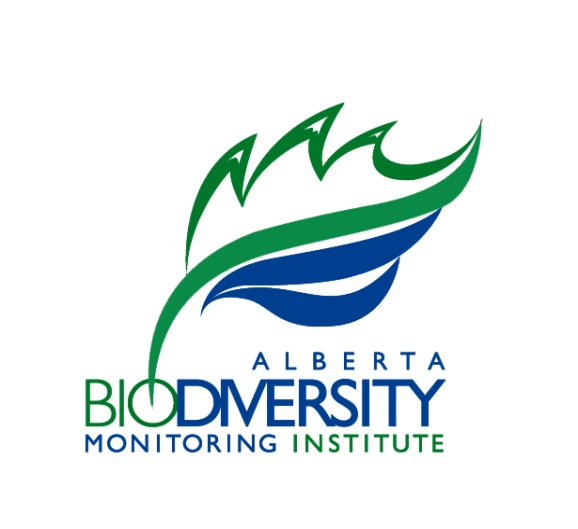 AcknowledgementsThis document was created by Daiyuan Pan, Jim Schieck, and Shawn Morrison.DisclaimerThese standards and protocols were developed and released by the ABMI. The material in this publication does not imply the expression of any opinion whatsoever on the part of any individual or organization other than the ABMI. Errors, omissions, or inconsistencies in this publication are the sole responsibility of ABMI.The ABMI assumes no liability in connection with the information products or services made available by the Institute. While every effort is made to ensure the information contained in these products is correct, the ABMI disclaims any liability in negligence or otherwise for any loss or damage which may occur as a result of reliance on any of this material. All information products are subject to change by the ABMI without notice.Suggested Citation: Alberta Biodiversity Monitoring Institute. 2015. Alberta Backfilled Wall-to-Wall Vegetation Layer (Version 5) Metadata. Alberta Biodiversity Monitoring Institute, Alberta, Canada. Report available at: abmi.ca.Use of this Material: This publication may be reproduced in whole or in part and in any form for educational, data collection or non-profit purposes without special permission from the ABMI, provided acknowledgement of the source is made. No use of this publication may be made for resale without prior permission in writing from the ABMI.Contact InformationIf you have questions or concerns about this publication, you can contact:ABMI Information CentreCW-405 Biological Sciences CentreUniversity of AlbertaEdmonton, Alberta, Canada, T6G 2E9Phone: (780) 492-5531E-mail: abmiinfo@ualberta.caTable of Contents1	Summary	72	Background on the Alberta Biodiversity Monitoring Institute	73	Source Layers	83.1	Vegetation Layers	83.2	Wetland Layers	83.3	Date of Origin (Stand Age) Layers	93.4	Soil Type (Ecosite) Layers	93.5	ABMI 2012 Human Footprint Sub-layers	94	Creation of Backfilled Layer	95	Removal of Human Footprint (‘Backfilling’)	105.1	Extended Alberta Vegetation Inventory (AVIE) layer	105.1.1	Natural vegetation identification and classification for AVIE layer	105.1.2	Origin Year and Origin Type from AVIE	125.1.3	Backfilling AVIE layer	125.1.4	New water boundaries for backfilled AVIE layer	195.1.5	Post cleaning up backfilled AVIE layer	215.2	Primary Land and Vegetation Inventory (PLVI) layer	215.2.1	Natural vegetation identification and classification for PLVI layer	215.2.2	Backfilling the PLVI layer	245.2.3	Water boundaries for the backfilled PLVI layer	255.2.4	Post cleaning up backfilled PLVI layer	255.3	Grassland Vegetation Inventory Layer (GVI)	255.3.1	Extended GVI layer	255.3.2	Natural vegetation identification and classification for GVI layer	285.3.3	Backfilling the GVI layer	305.3.4	New Water Boundaries for the Backfilled GVI layer	315.3.5	Post cleaning up backfilled GVI layer	315.4	Central Parkland Vegetation Inventory (CPVI)	325.4.1	Natural Vegetation in CPVI	325.4.2	Backfilling the CPVI layer	325.4.3	New Water Boundaries for the Backfilled CPVI layer	335.4.4	Post cleaning up backfilled CPVI layer	335.5	Vegetation in National Parks	335.5.1	Wood Buffalo National Park	335.5.2	Elk Island National Park	365.5.3	Mountain National Parks	365.6	Remaining Areas	406	Data Additions	416.1	Pine (PCT_P)	416.1.1	Processing the AVIE layer	416.1.2	Processing the AGCC layer	416.1.3	Combining layers	426.2	Water and Wet Information	426.2.1	Alberta CWCS Merged Wetland Inventory	436.3	Date of Origin (ORIGIN_YEAR)	446.4	Soil Type (SOIL_TYPE)	457	Combination of Sub-Layers	477.1	Upland and Wetland Habitat Definition	487.2	Attribute Table Definitions	508	Addition of ABMI 2012 Human Footprint Sub-layers	52List of TablesTable 1 Definition of vegetation types derived from the AVIE.	11Table 2 Backfilling rules for four human footprint types from the AVIE.	12Table 3 Phase I layer classes and merging rules for the natural vegetation types.	14Table 4 ABMILC layer classes and the derived natural vegetation types.	15Table 5 Dominant vegetation type and upland forest type in each natural sub-region (NSRNAME) used for backfilling cutblocks and other human footprint types.	17Table 6 List of feature types (FEATURE_TY) contained within the Government of Alberta hydropoly layer, and whether they were used to update the boundaries of open water areas in the backfilled layer.	20Table 7 Buffer sizes (m) used in the stream line layer added to the backfilled layer to improve the accuracy of open water boundaries.	20Table 8 Definitions of the vegetation types derived from the Primary Land and Vegetation Inventory (PLVI).	22Table 9 Forest age derived from pioneering tree species successional stage in PLVI.	23Table 10 Forest age derived from serial tree species succession stage in PLVI.	23Table 11 Constraints for backfilling human disturbed polygons with their own attribute data in the Primary Land and Vegetation Inventory (PLVI) layer	24Table 12 Fields added to the attribute table of the Grassland Vegetation Inventory (GVI) “LANDSCAPE_POLYGON” layer	26Table 13 Definition of Vegetation Types derived from the Grassland Vegetation Inventory (GVI)	28Table 14 Conversion from the Grassland Vegetation Inventory (GVI) Site Type to the ABMI moisture regime	29Table 15 Rule set used to backfill Human Footprint based on soil type.	30Table 16 Ecosite classes in the Wood Buffalo National Park ecosite layer and naming rules for natural vegetation types and backfilled rules for human footprint types	34Table 17 Vegetation codes in the mountain national parks ecological land classification layer and naming rules for natural vegetation types	36Table 18 Un-vegetated ecosite codes in the mountain national parks ecological land classification layer and the natural types assigned	39Table 19 Conversion from the soil drainage in the mountain national parks ecological land classification layer to the ABMI moisture regime	40Table 20 Source layers of water and wetland information and the fields they stored.	43Table 21 Soil Types from the Grassland Vegetation Inventory (GVI) layer.	45Table 22 Conversion rules from VEG_TYPE to simplified vegetation type.	48Table 23 Conversion rules from simplified vegetation only to the wetland type	49Table 24 Conversion rules from both simplified vegetation and moisture to the wetland type	50Table 25 Conversion rules from both simplified vegetation and CWCS to the wetland type	50Table 26 Eight groups combined from 21 ABMI 2012 Human Footprint Sub-layers	52List of FiguresFigure 1 Extent of Major Source Layers.	8Figure 2 Extent of the Extended Alberta Vegetation Inventory layer showing natural vegetation types and human footprint for backfilling.	11Figure 3 Natural vegetation types derived from the AVI Phase I layer. The definitions for each type are given in Table 3.	14Figure 4 Natural vegetation types derived from the ABMILC layer.	15Figure 5 Flow chart illustrating the rule set used in backfilling polygons in AVIE identified as forest harvest operations with pre-harvest vegetation conditions.	16Figure 6 Flow chart illustrating the rule set used in backfilling other human disturbed polygons excluding cutblock, peat and linear types in AVIE.	18Figure 7 Flow chart illustrating the rule set used in backfilling peat polygons in AVIE.	19Figure 8 Extent of the Primary Land and Vegetation Inventory (PLVI).	22Figure 9 Extent of the Grassland Vegetation Inventory (GVI) in Alberta showing natural vegetation types and human footprint for backfilling.	26Figure 10 Natural vegetation types derived from the soil type layer.	31Figure 11 Extent of the Central Parkland Vegetation Inventory (CPVI) in Alberta showing natural vegetation types and human footprint for backfilling	32Figure 12 Extent of the Wood Buffalo National Park ecosite layer showing natural vegetation and Burn/Cloud/Human Footprint for backfilling	34Figure 13 Extent of the pine from AGCC	42Figure 14 Distribution of wetlands contained within the Alberta CWCS Merged Wetland Inventory layer. Colors represent individual sources of data (purple: Landsat-CWCS, red: DUC-EWC, green: SPOT-GVI, dark brown – High-Resolution, and white: no data).	44Figure 15 Extent of soil type information derived from 1) the SRD geodatabase ‘GVI_sitetypes_from_soils.gdb’ (green) and 2) AGRASID layers (brown).	47Figure 16 Attribute table of the backfilled vegetation layer.	48SummaryThe Alberta Biodiversity Monitoring Institute (ABMI) tracks changes in biodiversity across the province of Alberta. One of the goals of the Institute is to provide credible and understandable information on the amount and location of multiple vegetation types to support natural resources management. This document provides metadata related to the Backfilled Wall-to-Wall Vegetation Layer created by ABMI. This GIS polygon layer includes information on six main landscape characteristics: Vegetation Types,Percentage of Pine,Wetland Types and Moisture Regime,Year of Origin (age), andSoil Types.Using multiple sources of data (See Section 3), the human footprint on the landscape was removed and the vegetation that was predicted to be present in the absence of human footprint was used to create this backfilled vegetation layer. A second product was created in which the 2012 human footprint information was stamped onto the backfilled layer, while the underlying backfilled vegetation information was retained (Section 8).Background on the Alberta Biodiversity Monitoring InstituteThe ABMI was initiated in 1997 through a broad partnership of industry, government and academia. ABMI is tasked with tracking status and change to biodiversity at local, regional and provincial scales, and providing relevant and objective information to policy makers, scientists and the general public. The Institute collects information on thousands of terrestrial and aquatic species (mammals, birds, fish, mites, aquatic invertebrates, vascular plants, lichens, and moss), habitat structures, and human footprints at 1656 sites spaced systematically on a 20-kilometre grid across the entire province. The ABMI design strives to sample each of the 1656 sites every 5 years using a set of scientifically reviewed protocols. In addition, human footprint data are compiled across the province and summarized on an ongoing basis.  This standardized data collection is designed to reduce duplication and increase cost efficiency for provincial and regional monitoring commitments, and to provide managers with better understanding of cumulative impacts on the environment from multiple industries and human activities. Source LayersVegetation LayersThe source layers of vegetation were: Extended Alberta Vegetation Inventory (AVIE), Phase 1 Forest Inventory (Phase 1)1, Grassland Vegetation Inventory (GVI)1, Primary Land and Vegetation Inventory (PLVI)1, Central Parkland Vegetation Inventory (CPVI)1, Alberta Ground Cover Characterization (AGCC)1, and the Alberta Wall-to-Wall Land Cover Polygon vector layer created by the ABMI Remote Sensing Group that described the land cover conditions in Alberta as of 2000 (ABMILC). The vegetation information in the national parks (Wood Buffalo National Park (WBNP), Elk Island National Park (EINP), and mountain national parks (MTNP)) was derived from the Ecological Land Classifications layers provided by Parks Canada Agency. Figure 1 shows the extents of major source layers. Detailed information of each layers are presented in the Section 5.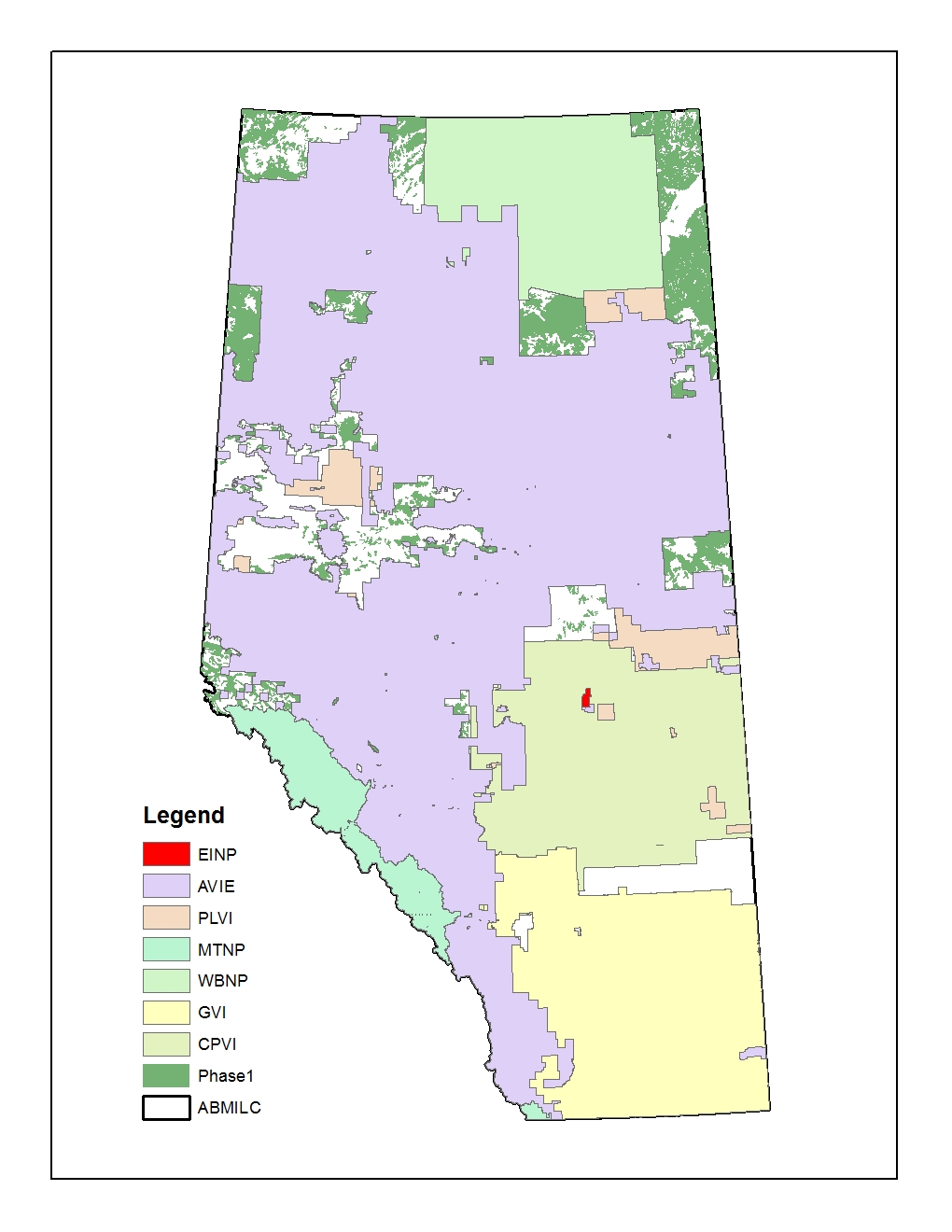 Figure 1 Extent of Major Source Layers.Wetland LayersThe source layers for wetlands were: Government of Alberta Base Layers for hydropolys and streamlines, Alberta Canadian Wetland Classification System (CWCS) Merged Wetland Inventory, AVIE, PLVI, and GVI layer.Date of Origin (Stand Age) Layers The source layers for stand age were: AVIE, PLVI, Provincial Historical Wildfire Data Layer, and the ABMI 2012 Human Footprint Layer.Soil Type (Ecosite) LayersThe source layers for Soil Type were: GVI_sitetypes_layers (see Section 6.4) and Agriculture Region of Alberta Soil inventory Database (AGRASID).ABMI 2012 Human Footprint Sub-layersHuman footprint refers to the areas of Alberta that have lost their natural vegetation cover (permanently or temporarily) due to human activities (e.g., cities, roads, agricultural land, industrial areas, forestry, seismic lines, or surface mining). The ABMI has created a GIS polygon layer that contains all human footprints in Alberta up to December 31, 2012. This layer was assembled from 21 human footprint sub-layers. Each sub layer represents one single human footprint type or a group of human footprint types. These 21 human foot print sub-layers were a) used during the backfilling processes described in Section 5, and b) were combined into 8 layers and each of the 8 layers was “stamped” onto the backfilled layer such that human footprint codes and cutblock years were added to the attribute table (see Section 8) where appropriate.Creation of Backfilled LayerTo create the backfilled layer, the GIS data from various source layers was modified to:Replace (or ‘backfill’) the vegetation classified as “Shrub”, “Grass/Herb” or any other types in cutblocks with the expected pre-disturbance vegetation type (i.e., the forest type expected to be present prior to harvest).  Replace linear features (e.g., roads, rail line, pipelines, transmission lines, seismic lines, etc.) with the vegetation type that was adjacent to them.Replace human developed polygons (e.g., cities, mines, industrial sites, agriculture, etc.) with the vegetation type that was expected to be present prior to disturbance. Improve the overall quality of water polygons.Add supplementary information to the backfilled layer’s attribute table, including: Wetland Types (WET) and moisture regime (MOIST_REG), Percentage of pine (PCT_P),Polygon year of origin and origin types (ORIGIN_YEAR, ORIGIN_TYPE), andSoil type for Grassland and Parkland Natural Regions and Dry Mixedwood Natural Subregion (SOIL_TYPE)The backfilled layer containing the supplemental information is referred to as the ‘Alberta Backfilled Wall-to-Wall Vegetation Layer (Version 5)’. The following sections describe in detail the various procedures and sources of information used in the creation of this layer.Removal of Human Footprint (‘Backfilling’)Extended Alberta Vegetation Inventory (AVIE) layerNatural vegetation identification and classification for AVIE layerThe Extended AVI layer (AVIE) provided by AESRD in January of 2014 was used, and the following three GIS operations were applied to exclude the human-disturbed polygons:Anthropogenic vegetated polygons were excluded by selecting polygons where “ANTH_VEG” was blank. This rule had the effect of excluding polygons described as industrial (‘CIP’ and ‘CIW’) or agricultural (‘CA’, ‘CP’, and ‘CPR’).Anthropogenic non-vegetated polygons were excluded by selecting polygons where “ANTH_NON” was blank. This rule had the effect of excluding polygons described as settlement areas (‘ASC’ and ‘ASR’) or industrial development (‘AIE’, ‘AIF’, ‘AIG’, ‘AIH’, ‘AII’, and ‘AIM’). Human disturbed forest polygons were excluded by selecting polygons where MOD1 or MOD2 was not equal to clearcut (‘CC’), clearings (‘CL’), site improved (‘SI’), scarification (‘SC’), planted or seeded (‘PL’), and thinned (‘TH’).Naturally disturbed types in AVIE were also excluded by selecting polygons where “NAT_NON” was not equal to Flooded (‘NWF’), Cutbank(‘NMC’), and Recent Burn (‘NMB’). 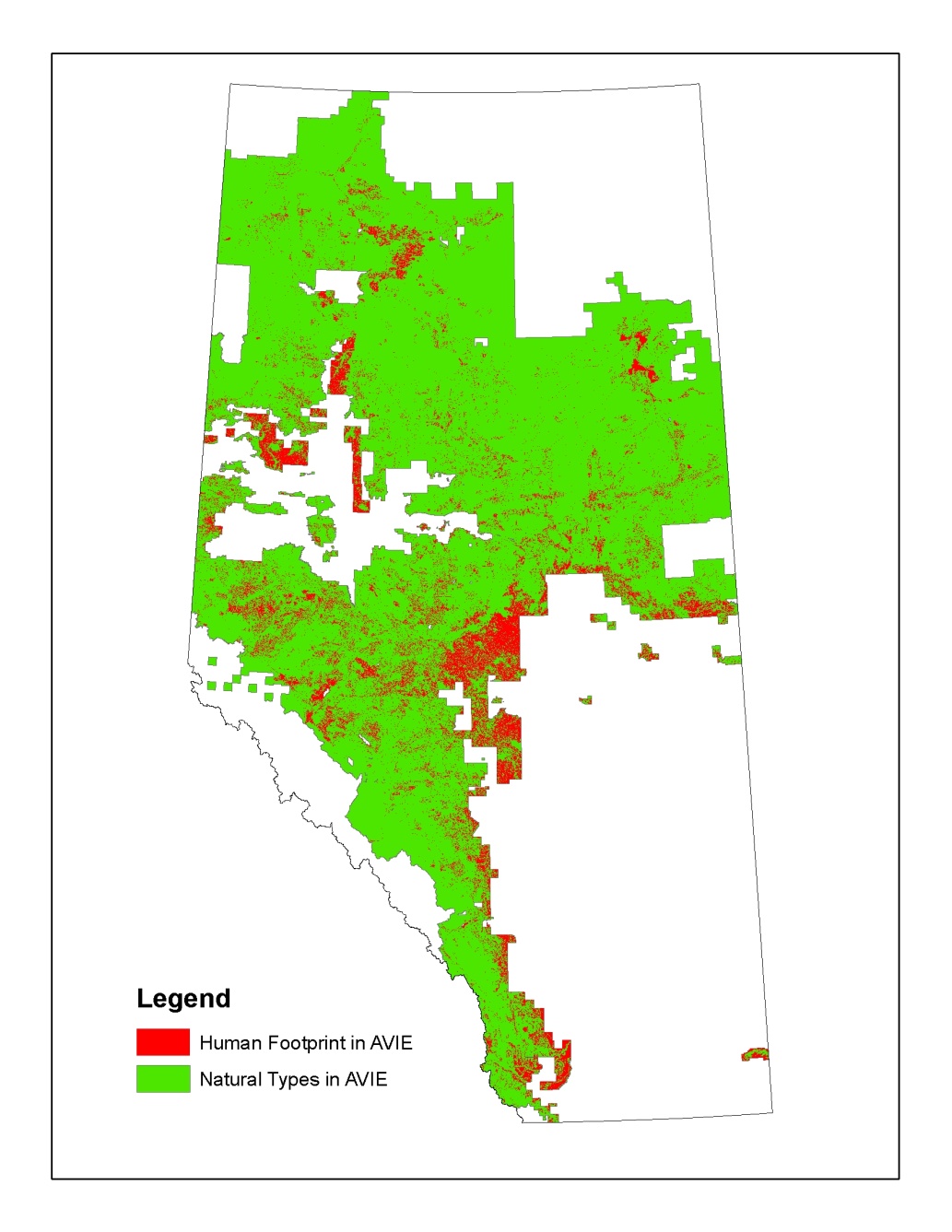 Figure 2 Extent of the Extended Alberta Vegetation Inventory layer showing natural vegetation types and human footprint for backfilling.The vegetation types included in the backfilled layer were derived from the AVIE layer according to the rule-set in Table 1. A python script was developed and is available upon request.Table 1 Definition of vegetation types derived from the AVIE.Origin Year and Origin Type from AVIEThe origin year of each polygon was defined from the fields ORIGIN, MOD1_YR, MOD2_YR, UMOD1_YR, or UMOD2_YR. This origin year was used for backfilling the AVIE layer. It was also used in the “ORIGIN_TYPE” and “ORIGIN_YEAR” fields, where the provincial fire layer was incorporated (See Section 6.3). In single layered stand, the ORIGIN field was replaced by MOD1_YR or MOD2_YR if the extent (field MOD1_EXT or MOD2_EXT) indicated the loss of crown closure was ≥ 76% (i.e., values of 4 or 5), and the type (field MOD1 or MOD2) indicated a burn (‘BU’), windfall (’WF’) or insect kill (‘IK’). If both MOD1 and MOD2 met the criteria, the most recent year was used for the ORIGIN_YEAR. For the horizontal stand and multilayer stand where the understory was the dominant layer, UMOD1_YR or UMOD2_YR were used with the same rule-set as above. Backfilling AVIE layerThe human-disturbed polygons (i.e., human footprint, shown in red in Figure 2) were divided into four groups: linear, cutblock, peat, and others, with each group backfilled according to a group-specific set of procedures and rule sets (Table 2).Table 2 Backfilling rules for four human footprint types from the AVIE.The backfilling rules for the 3 naturally disturbed types in AVIE were defined as follow. Flooded (NWF) was backfilled with non-treed types only. Cutbank was backfilled with treed types only. Recent Burn (NMB) was backfilled as “Shrub”.Linear Human FootprintLinear polygons were identified by selecting: 1) Permanent rights of way; roads, highways, railroads, dam sites, reservoirs (“ANTH_NON” or “UANTH_NON” = ‘AIH’), or 2) Pipelines, transmission lines, airstrips, microwave tower sites that have been seeded to perennial grasses (“ANTH_VEG” or “UANTH_VEG”= ‘CIP’). CutblocksCutblock polygons were derived by clipping the original AVIE layer (both Red and Green shown in Figure 2) with the cutblock polygons in the 2012 human footprint layer. Using the cutlbock polygons in the 2012 human footprint layer as the template ensures old forest types underneath all the cutblocks in the final layer. Polygons which were identified as Cutblock by AVIE, i.e.,  MOD1 or MOD2 was equal to clearcut (‘CC’), clearings (‘CL’), site improved (‘SI’), scarification (‘SC’), planted or seeded (‘PL’), and thinned (‘TH’), but fall outside of the 2012 cutblock template were backfilled with the rules in the “Others” group.PeatPeat polygons were selected where “ANTH_NON” = ‘AIE’. Backfilling ProcessA “multipart to Singlepart” GIS operation was run first to make sure each polygon had a single unique corresponding record in the attribute table. Two natural vegetation layers were also created. One was derived from Phase 1 Alberta Vegetation Inventory layer  (Phase 1) (also known as the Broad Inventory layer, originally produced as a hardcopy map in 1957). The other was derived from ABMI Alberta Wall-to-Wall Land Cover Polygon vector layer (ABMILC).The derived natural vegetation layer from Phase 1 had five vegetation types (i.e., Coniferous, Deciduous, Mixedwood, MuskegMarsh and RockBarren; see Figure 3 and Table 3).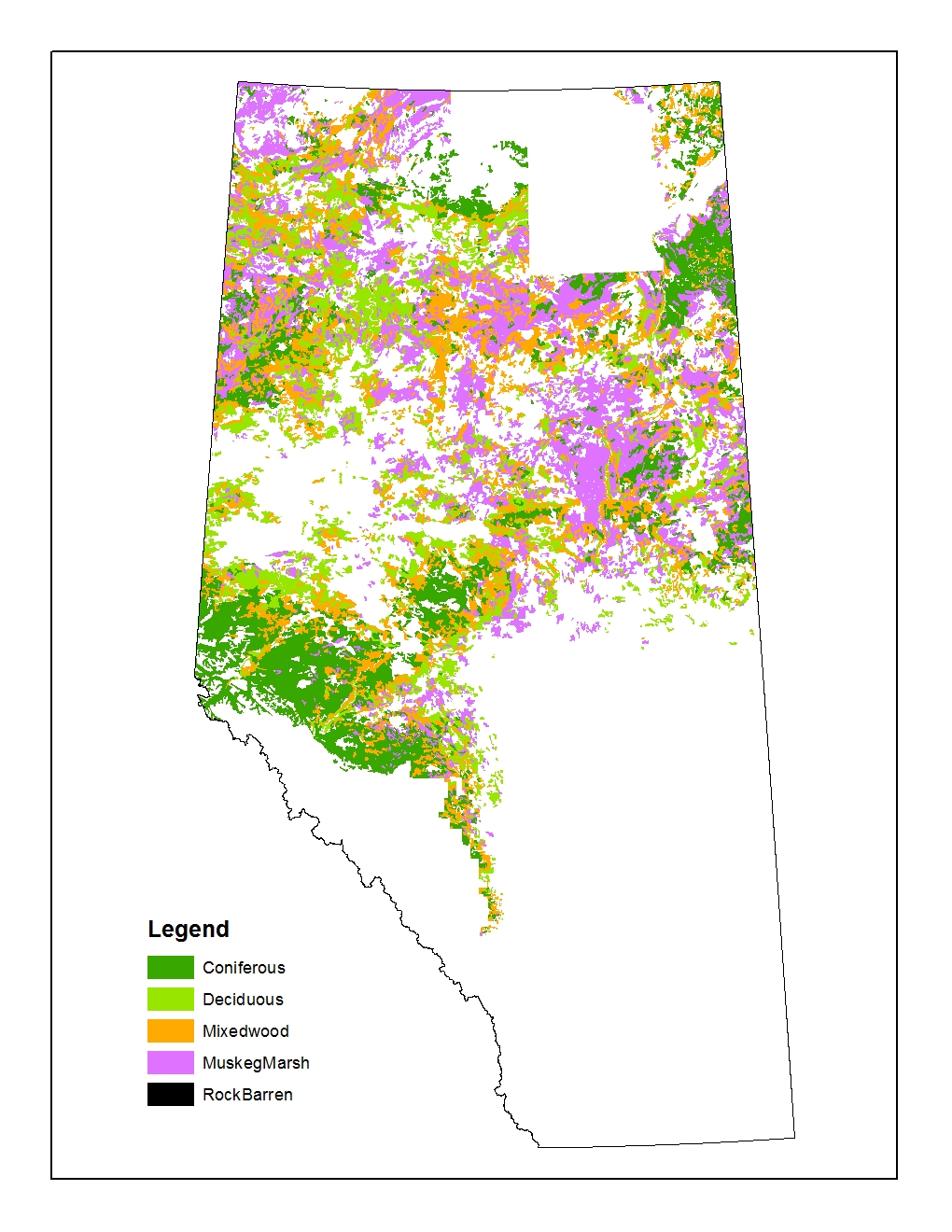 Figure 3 Natural vegetation types derived from the AVI Phase I layer. The definitions for each type are given in Table 3.Table 3 Phase I layer classes and merging rules for the natural vegetation types.The derived natural vegetation layer from ABMILC had seven vegetation types (i.e., Coniferous forest, Broadleaf forest, Mixed forest, Shrubland, Grassland, Rock/Rubble, and Snow/Ice; see Figure 4 and Table 4). All natural vegetation polygons falling in the ABMI HF 2012 were also removed.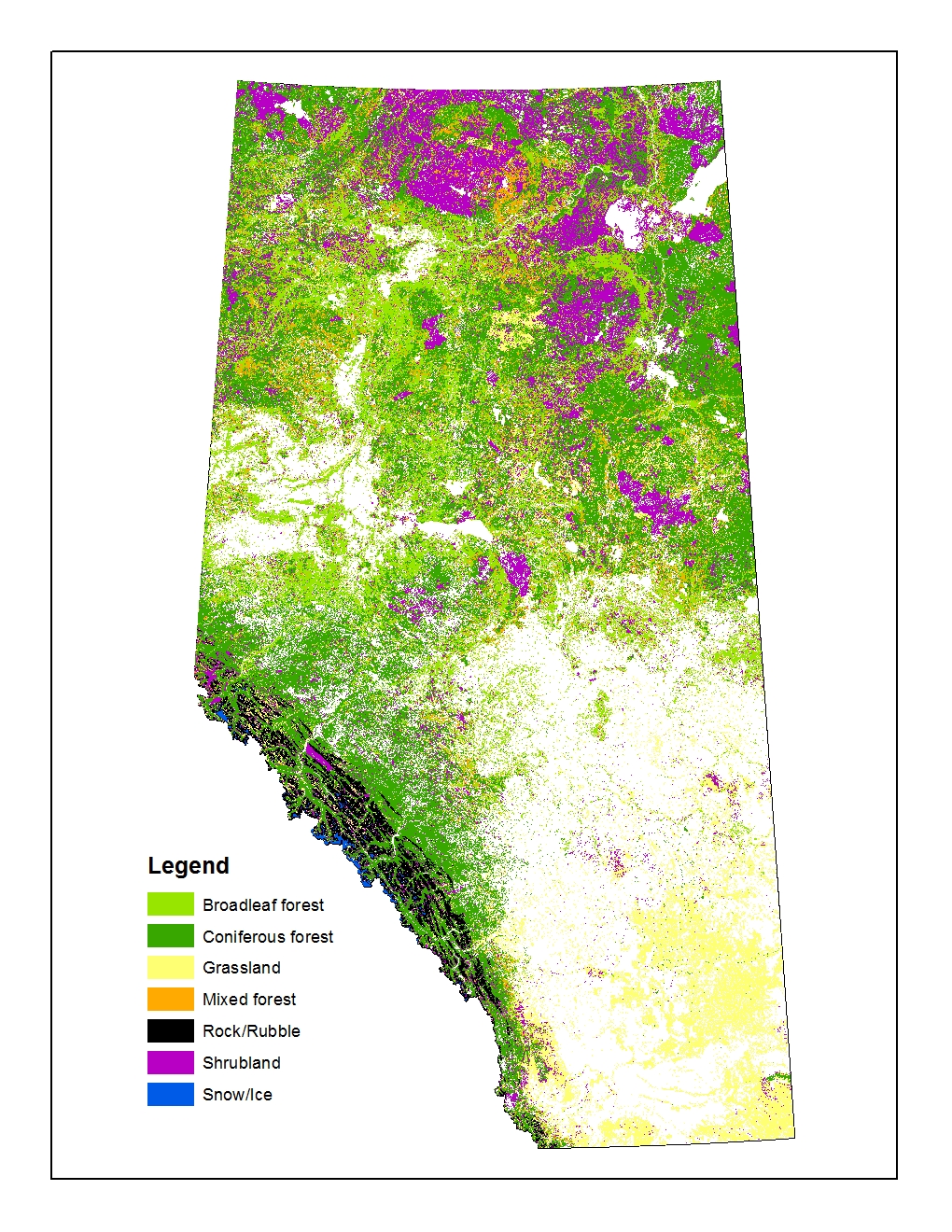 Figure 4 Natural vegetation types derived from the ABMILC layer.Table 4 ABMILC layer classes and the derived natural vegetation types.Backfilling cutblock polygons in AVIE:In general, if the cutblock polygon had a harvestable forest class within 50m of the cutblock boundary, it was backfilled with the dominant forest class in the neighbouring 50m buffer. Otherwise, it was backfilled with the information from other layers (See Figure 5 for details). Old upland forest types (i.e., Pine, White spruce, Fir, Deciduous, Mixedwood with origin year prior to 1930) and age and moisture info were backfilled to the cutblocks from the AVIE natural vegetation layer. The general vegetation types (i.e, coniferous, deciduous, mixedwood and pine) were backfilled to the cutblocks from the other natural vegetation layers. Large polygons (> 500 ha) were first cut into smaller polygons with the ArcGIS dice tool before backfilling.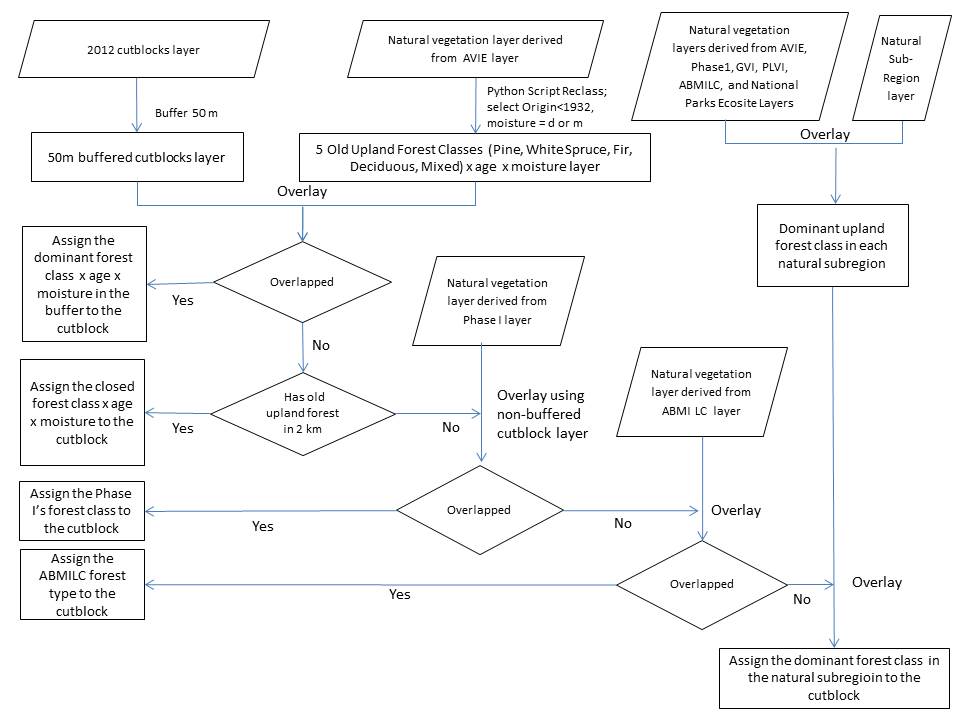 Figure 5 Flow chart illustrating the rule set used in backfilling polygons in AVIE identified as forest harvest operations with pre-harvest vegetation conditions.The dominant upland forest type and vegetation type derived from all the source layers in each natural sub-region are shown in Table 5. Table 5 Dominant vegetation type and upland forest type in each natural sub-region (NSRNAME) used for backfilling cutblocks and other human footprint types.The human disturbed forest polygons that fell outside of Cutblock 2012 template layer were considered as errors. These polygons, i.e., MOD1 or MOD2 equal to clearcut (‘CC’), clearings (‘CL’), site improved (‘SI’), scarification (‘SC’), planted or seeded (‘PL’), and thinned (‘TH’), were backfilled with its own vegetation types if existed. Otherwise, they were backfilled with the same rule-set as the “Others” group in Table 2.Backfilling other human disturbed polygons excluding cutblocks, peat and linear typesThe procedures for backfilling other human disturbed polygons excluding cutblocks, peat extraction sites and linear features (“Others” in Table 2) followed similar steps (Figure 6) to those used for cutblocks (Figure 5) with the exception that 1) vegetation type was not constrained to old upland forests (Error! Reference source not found.), and 2) only small polygons (A<10 ha) were first backfilled with AVIE.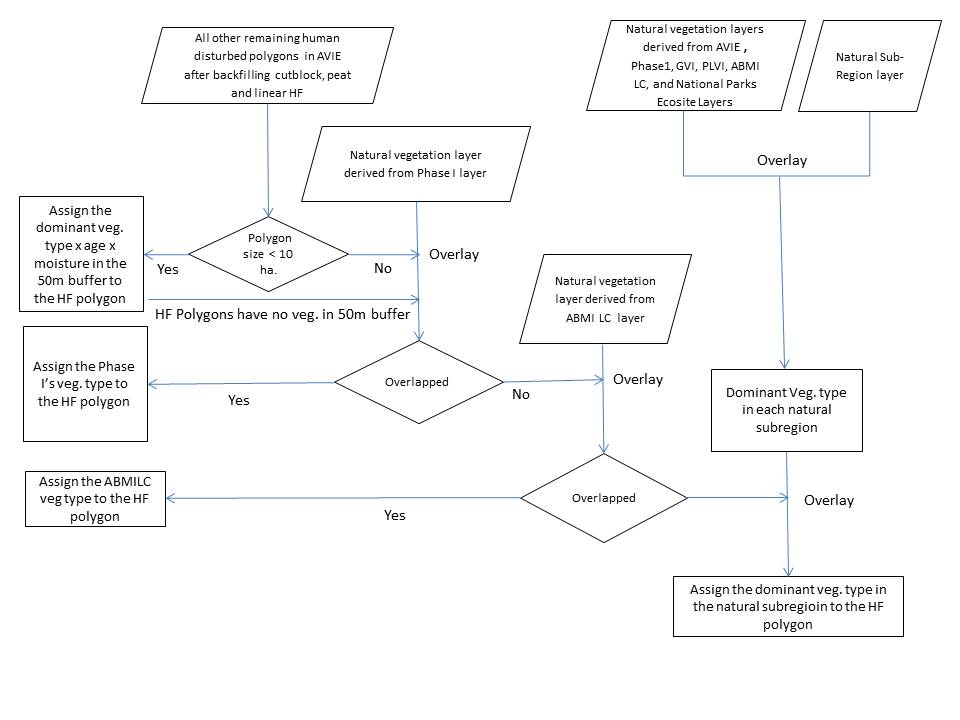 Figure 6 Flow chart illustrating the rule set used in backfilling other human disturbed polygons excluding cutblock, peat and linear types in AVIE..The dominant vegetation types in each natural sub-region are shown in Table 5. Backfilling peat polygons in AVIEThe peat polygons were backfilled with black spruce, larch, or shrub vegetation types according to the procedure described in Figure 7. 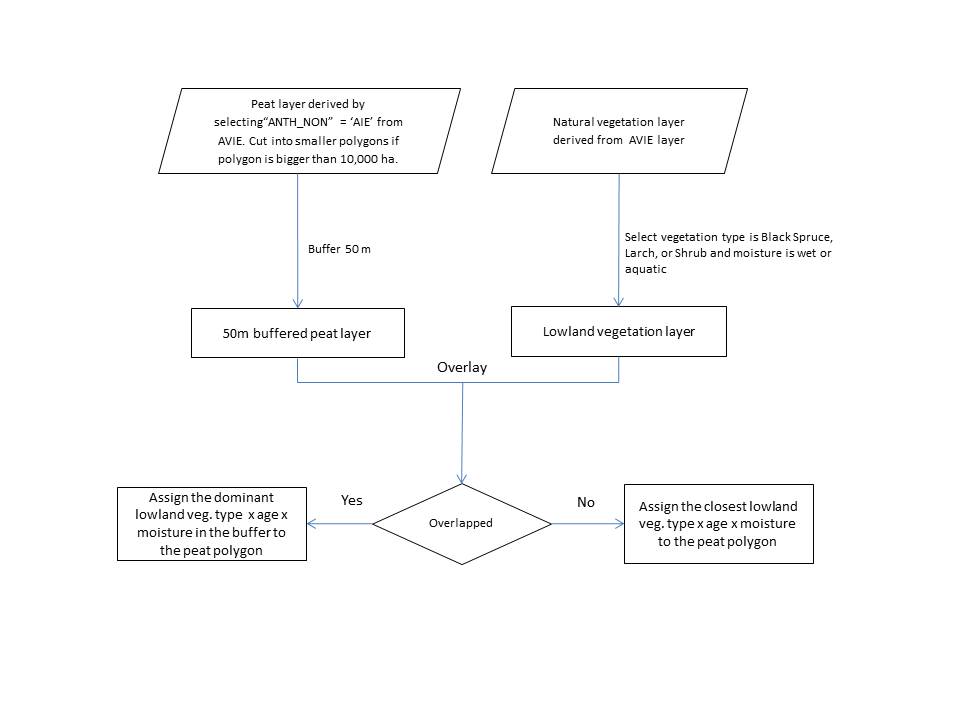 Figure 7 Flow chart illustrating the rule set used in backfilling peat polygons in AVIE.Backfilling linear types in AVIEThe linear human-disturbed vegetation types were backfilled using the neighbouring vegetation type, age and moisture information. The linear polygons are first cut into smaller segments with the “Dice” tool in ArcMap. The neighboring natural vegetation layer was assembled from the natural vegetation layer derived from AVIE, the backfilled cutblocks, the backfilled peat, and the backfilled other human disturbed polygons described above.  The “eliminate” tool in ArcGIS was repeatedly used until no human-disturbed linear features remained that could be backfilled.New water boundaries for backfilled AVIE layerThe open water polygons from AVIE, River (NWR) and Lake (NWL), were combined with more detailed polygons obtained from the Government of Alberta Base Layers for hydropoly and stream lines. This open water polygon layer was stamped onto the backfilled AVIE layer. All open water polygons from the original AVIE layer that fell outside of the new open water boundaries (i.e., from the Government of Alberta Base Layer Database) were still kept as water since AVI interpretation of water was also thought to be accurate.The hydropoly sub-layer in the more detailed water polygon layer contained polygons of multiple feature types (see Table 6), not all of which were relevant to updating open water boundaries. Therefore, feature types indicating islands ('ISLAND-LAKE', 'ISLAND-RECUR', and 'ISLAND-RIV') and wetlands (‘WETLAND’) were not classified as open water. The stream line sub-layer in the more detailed water polygon layer was buffered according to Table 7. Table 6 List of feature types (FEATURE_TY) contained within the Government of Alberta hydropoly layer, and whether they were used to update the boundaries of open water areas in the backfilled layer.Table 7 Buffer sizes (m) used in the stream line layer added to the backfilled layer to improve the accuracy of open water boundaries.Post cleaning up backfilled AVIE layerPolygons with area less than 100 square meters were backfilled with the same information as its neighbor polygon.Primary Land and Vegetation Inventory (PLVI) layerNatural vegetation identification and classification for PLVI layerThe natural vegetation polygons in the PLVI layer (Figure 8) were identified by selecting polygons in which the field “Land Class 1” indicated the land cover was Naturally Wooded (NAW), Wetland (WET), or Naturally Non-wooded (NNW).  The Vegetation Types were generated according to the rule-set in Table 8. A python script was developed and is available upon request.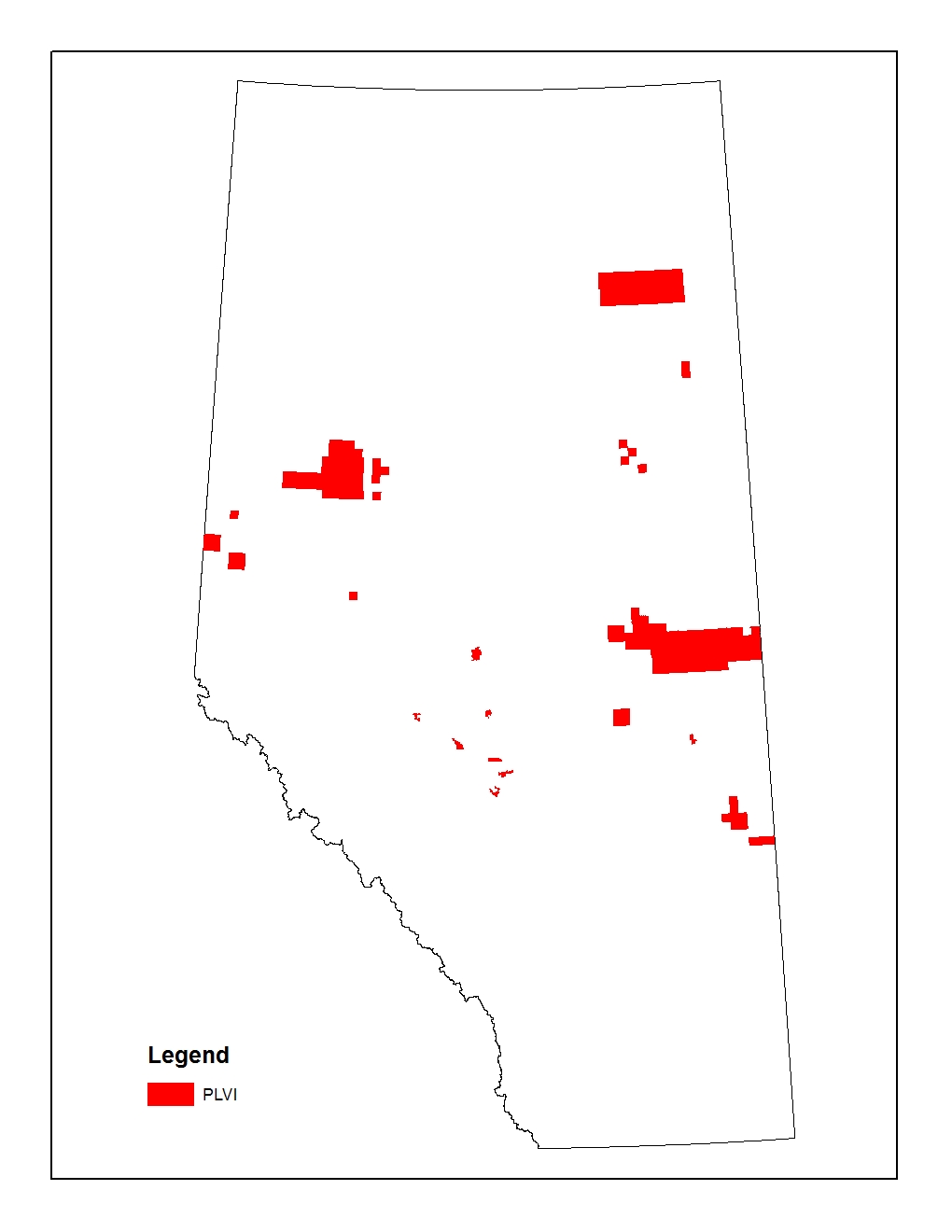 Figure 8 Extent of the Primary Land and Vegetation Inventory (PLVI).Table 8 Definitions of the vegetation types derived from the Primary Land and Vegetation Inventory (PLVI).The Origin Year was derived from the fields Disturbance Year 1, Pioneering Succession Stage 1, and Serial Succession Stage 1. If the field “Disturbance Percent 1” was ≥ 80%, the Origin Year was copied from the field “Disturbance Year 1”. The Origin Years for the remaining polygons were then generated from the field “Pioneering Succession Stage 1”, or the field “Seral Succession Stage 1”, according to the rules in Table 9 and Table 10.Table 9 Forest age derived from pioneering tree species successional stage in PLVI.Table 10 Forest age derived from serial tree species succession stage in PLVI.The MOIST_REG field was copied from the field “Map Code 1”. In PLVI, the map codes were used by the photo interpreter to describe ecological sites, which has both Moisture Regime (2 – Xeric, 3 – Subxeric, 4 – Submesic , 5 –Meisc, 6 – Subhygric, 7 – Hygric, 8 – Subhydric, and 9 - Hydric) and Nutrient Regime (A - Very Poor, B - Poor , C – Med. , D - Rich, and E –Very rich). For more information on Map Codes, refer to the PLVI metadata documents.  Backfilling the PLVI layerThe following procedures only apply to PLVI in the Parkland and Boreal natural region. No backfilling was done for the PLVI layer in the Grassland region. In the current version of PLVI, no polygons are in the Grassland region.The human-disturbed polygons in the PLVI layer were first backfilled using data from its own attribute table if the fields “Site Type 2” or “Site Type 3” indicated natural vegetation types. This approach was based on the assumption that the information from that attribute table was a better approximation of natural vegetation types than information from neighboring polygons. Attribute table fields with names ending with “2” (i.e., “Coniferous Percent 2”, “Leading Species 2”, and “Site Type 2”) were first used to generate the natural vegetation types by applying the rule set provided in Table 8 with the additional constraints list in Table 11. Attribute table fields with names ending as 3 (i.e., “Coniferous Percent 3”, “Leading Species 3”, and “Site Type 3”) were used subsequently for the remaining un-backfilled polygons by following the same procedure. The Origin Year and moisture fields were also backfilled with the same procedure.Table 11 Constraints for backfilling human disturbed polygons with their own attribute data in the Primary Land and Vegetation Inventory (PLVI) layerThe remaining un-backfilled human disturbed polygons, after backfilled from its own fields in the attribute table, were divided into 3 groups: cutblock, linear and others. The grouping rules followed those in Table 11, except for cutblocks which were identified by clipping with the 2012 cutblock polygons in the 2012 Human Footprint Layer.Each of the three groups above (cutblock, linear, and other) were backfilled with the same procedures as for backfilling the AVIE layer (See Section 5.1.3). Water boundaries for the backfilled PLVI layerThe open water polygons in the PLVI layer, i.e., Site Type 1 is Water (NW) and SitePct1 >=8,  were combined with more detailed polygons obtained from the Government of Alberta Base Layers for hydropoly and stream lines. See detailed information for this open water polygon layer at Table 6 and Table 7 in Section 5.1.4. This open water polygon layer was stamped onto the backfilled PLVI layer. All open water polygons from the original PLVI layer that fell outside of the new open water boundaries (i.e., from the Government of Alberta Base Layer Database) were still kept as water were retained since the PLVI mapping was assumed to be accurate. Post cleaning up backfilled PLVI layerPolygons with areas <100 m2 were backfilled with the same information as its neighbouring polygon.Grassland Vegetation Inventory Layer (GVI)Extended GVI layerThe GVI layer contained polygon data for southern Alberta (Figure 9). Detailed information for each polygon was not stored in the attribute table of the GVI “LANDSCAPE_POLYGON” layer. Therefore, to assist with vegetation classification and backfilling, the GVI “LANDSCAPE_POLYGON” layer was extended by adding several fields (Table 12) to the attribute table. These 19 additional fields were derived either from the GVI tables “SITES” and “VEGETATION”, or the GVI “View_Rangeland” layer. The definitions of these new fields and the processing steps were described below and in Table 12. 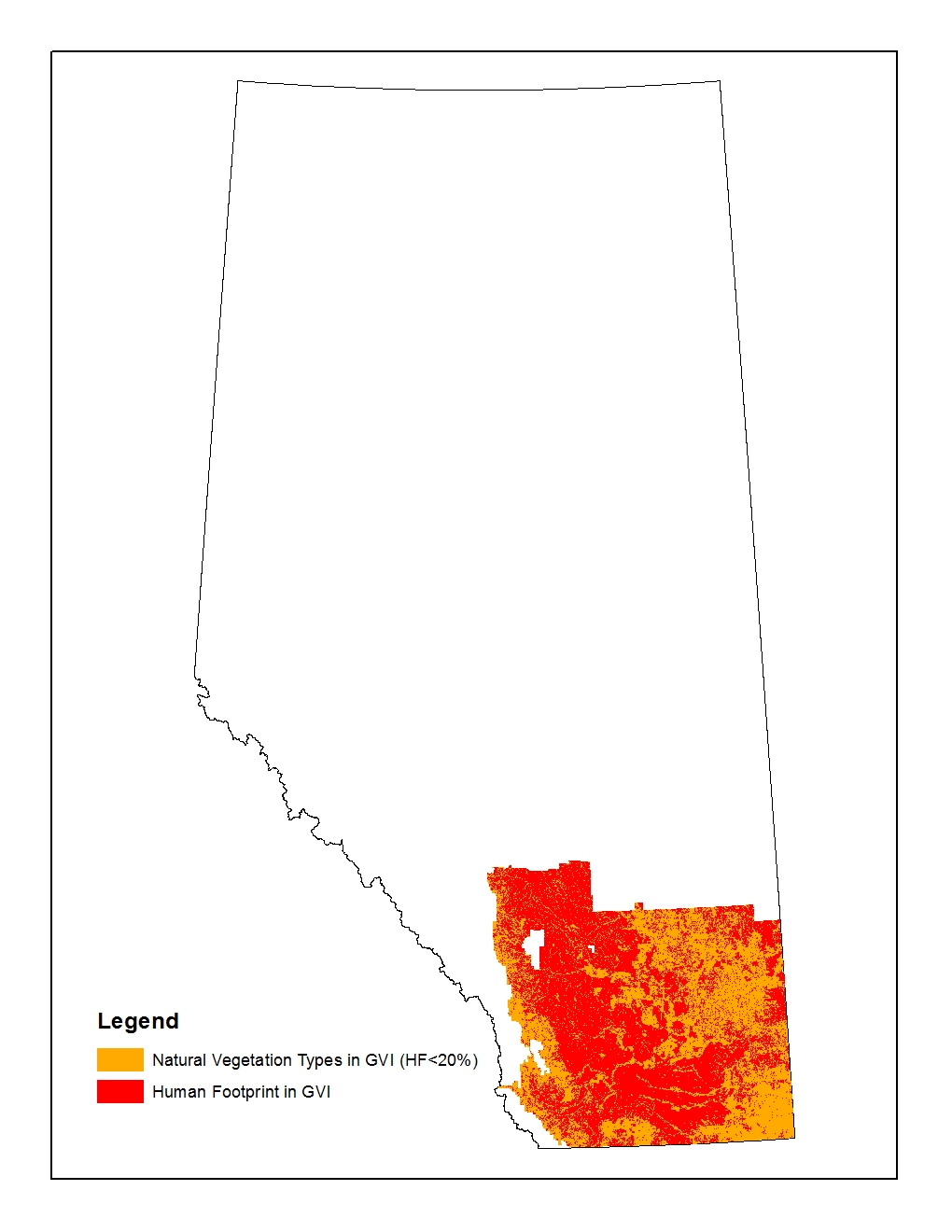 Figure 9 Extent of the Grassland Vegetation Inventory (GVI) in Alberta showing natural vegetation types and human footprint for backfilling. A “LinkID” field was added to the attribute table of GVI “LANDSCAPE_POLYGON” layer and a unique ID number was assigned to each of the GVI polygons. This “LinkID” was used as a table key to link various derived intermediate tables during processing in Microsoft Access. The “GLOBALID” field in the table was used only to link the “LANDSCAPE_POLYGON” layer with the GVI “View_Rangeland” layer and “SITES” and “VEGETATION” tables in the GVI file geo-database. Table 12 Fields added to the attribute table of the Grassland Vegetation Inventory (GVI) “LANDSCAPE_POLYGON” layerThe fields BlackSpruce, Coniferous, Dec, Fir, Larch, Pine, and WhiteSpruce were derived from the VEGETATION table and SITES table using the following three steps:First, each row (i.e., one species) of the vegetation table was assigned to one of seven tree types (BlackSpruce, Coniferous, Dec, Fir, Larch, Pine, and WhiteSpruce) according to the SPECIES_ID field.Second, the percentage of this species in the GVI polygon was then calculated with the equation (“PCT_OF_CLASS” in the VEGATATION table × “PCT_TREES” in the SITES table × “PCT_OF_Polygon” in the SITES table) / the newly added “PctOfTrees”.  Finally, the percentage of each tree types on the GVI polygon was derived with a crosstab operation by summing up the percentage of each species (row) on the polygon.For the dominant natural site type field (Field DomNatSiteType), when there was more than one natural site type with the same maximum coverage, the dominant type was determined manually by an expert with the aid of the ABMI Soil Types layer (See Section 6.4 for this layer). Natural vegetation identification and classification for GVI layerThe natural vegetation types in the GVI layer were derived according to the rule set in Table 13. The rule of “greater than 60% of wet area” was used to assign the wetland types (Swamp, Marsh, Alkali, Lotic Shrub, and Lotic Herb). A python script was developed and is available upon request.Table 13 Definition of Vegetation Types derived from the Grassland Vegetation Inventory (GVI)Data for the MOIST_REG field was derived from dominant natural site type (Field DomNatSiteType). A conversion rule was developed to convert the dominant natural site type into the ABMI moist regime (Table 14).Table 14 Conversion from the Grassland Vegetation Inventory (GVI) Site Type to the ABMI moisture regimeBackfilling the GVI layerThe GVI polygons falling in the ABMI 2012 Human Footprint layer were assumed as human footprint. Also, any GVI polygons in which the total percentage of human footprint exceeded 20% were assumed as human footprint. Different backfilling procedures were applied depending on the polygon in or out of ABMI 2012 Human Footprint layer. The polygons that were located within the bounds of the ABMI 2012 Human Footprint layer were backfilled with the soil layer (see Section 6.4 for detailed information for this layer). The rules described in Table 15.  Table 15 Rule set used to backfill Human Footprint based on soil type.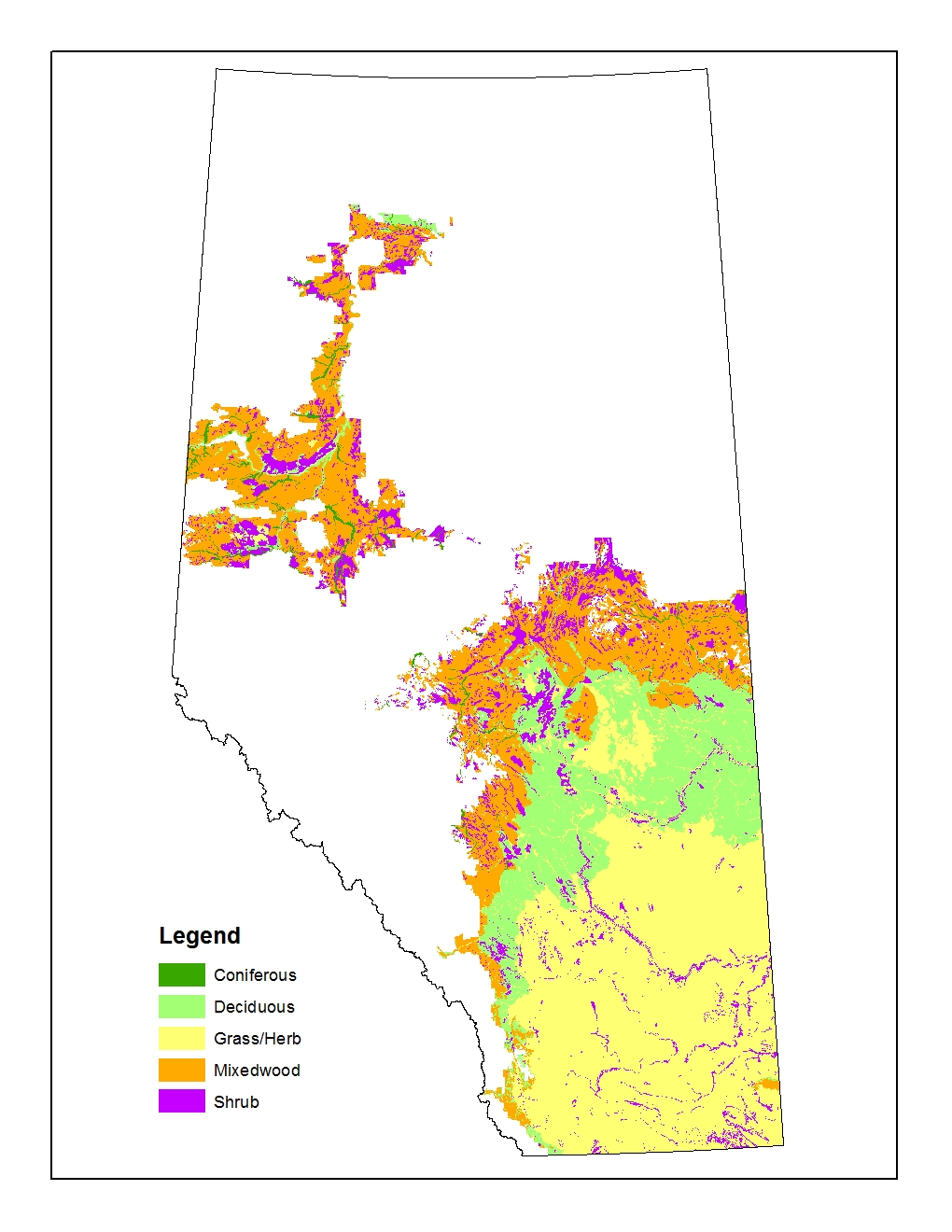 Figure 10 Natural vegetation types derived from the soil type layer. The human footprint polygons that were located outside the bounds of the ABMI 2012 Human Footprint layer were overwritten (in order of precedence) by ABMILC and the dominant vegetation type in the natural subregion where they overlapped.New Water Boundaries for the Backfilled GVI layerThe open water polygons were first identified with the rule of Lentic – Open water (LenW) + Lotic – River (LtcR) >=80. The open water polygons in GVI were combined with more detailed polygons obtained from the Government of Alberta Base Layers for hydropoly and stream lines. See detailed information for the open water polygon layer at Table 6 and Table 7 in Section 5.1.4. This open water polygon layer was stamped onto the backfilled GVI layer. All open water polygons from the original GVI layer that fell outside of the new open water boundaries (i.e., from the Government of Alberta Base Layer Database) were retained as water.Post cleaning up backfilled GVI layerPolygons with area <100m2 were eliminated with the same information as its neighbouring polygon.Central Parkland Vegetation Inventory (CPVI)Natural Vegetation in CPVIThe CPVI layer contained polygon data for central Alberta (Figure 11). Data from the GEN_CLASS field within the CPVI layer was converted to the natural vegetation types as follows: N_Conif = ‘Coniferous Forest’,N_Decid = ‘Broadleaf Forest’, and N_Grass = ‘Grassland’.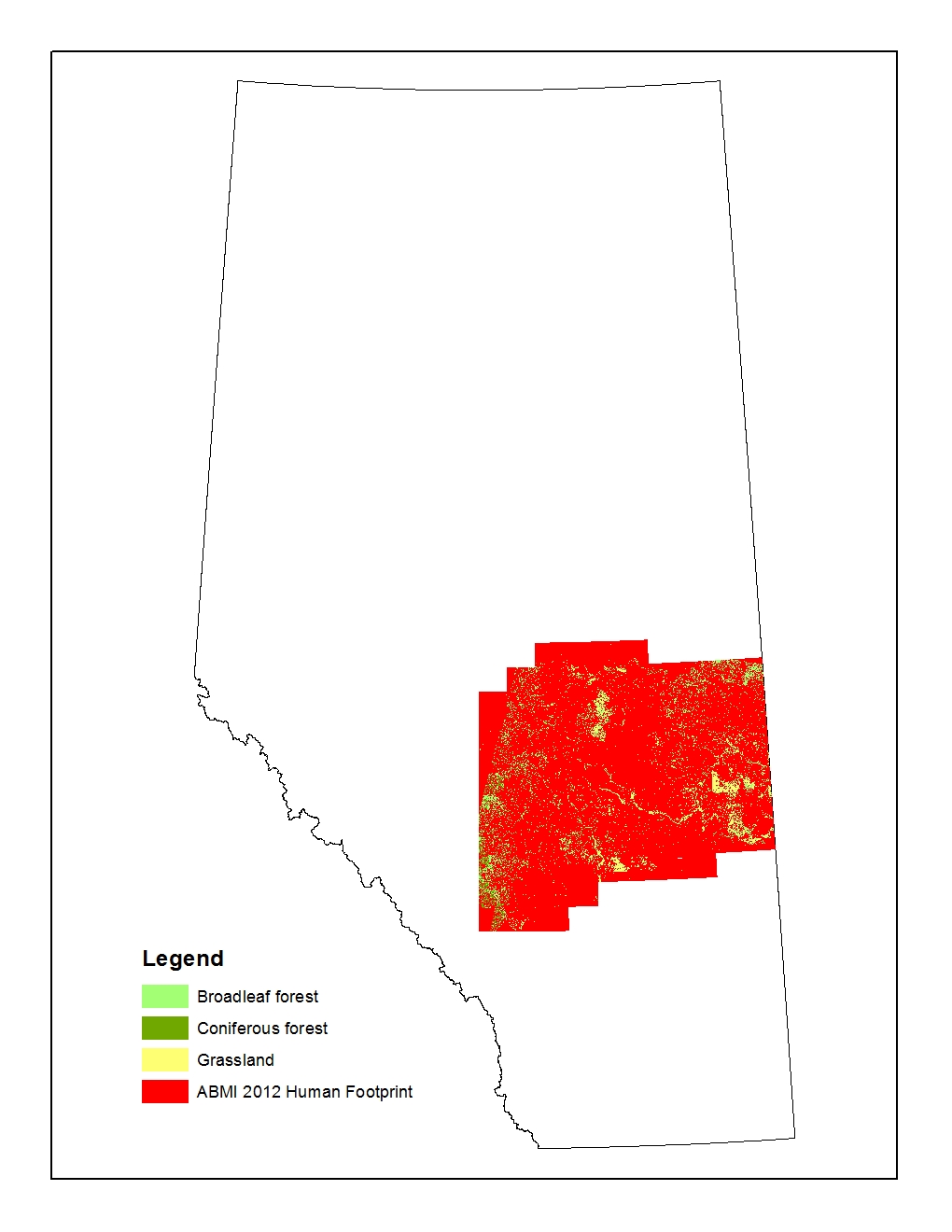 Figure 11 Extent of the Central Parkland Vegetation Inventory (CPVI) in Alberta showing natural vegetation types and human footprint for backfillingBackfilling the CPVI layerThe CPVI polygons falling in the ABMI 2012 Human Footprint layer were assumed as human footprint. They were backfilled with the soil layer (see Section 6.4 for detailed information for this layer). The rules described in Table 15 in the above backfilling for GVI section.  Other polygons that were located outside the bounds of the ABMI 2012 Human Footprint layer and have no assigned natural vegetation types were overwritten (in order of precedence) by ABMILC and the dominant vegetation type in the natural subregion where they overlapped.New Water Boundaries for the Backfilled CPVI layerThe open water polygons from CPVI were not kept. Instead, the more detailed polygons obtained from the Government of Alberta Base Layers for hydropoly and stream lines were stamped onto the backfilled CPVI layer. See detailed information for the open water polygon layer at Table 6 and Table 7 in Section 5.1.4.Post cleaning up backfilled CPVI layerPolygons with area <100m2 were eliminated with the same information as its neighbouring polygon.Vegetation in National ParksWood Buffalo National ParkThe ecosite layer of Wood Buffalo Nation Park was firstly converted from the original raster format into a polygon layer. The area that fell in the AVIE extent was then clipped out. The natural vegetation types in the ecosite layer were renamed into more general types. The human footprint types, cloud and burn in the ecosite layer were backfilled. See Table 16 for details.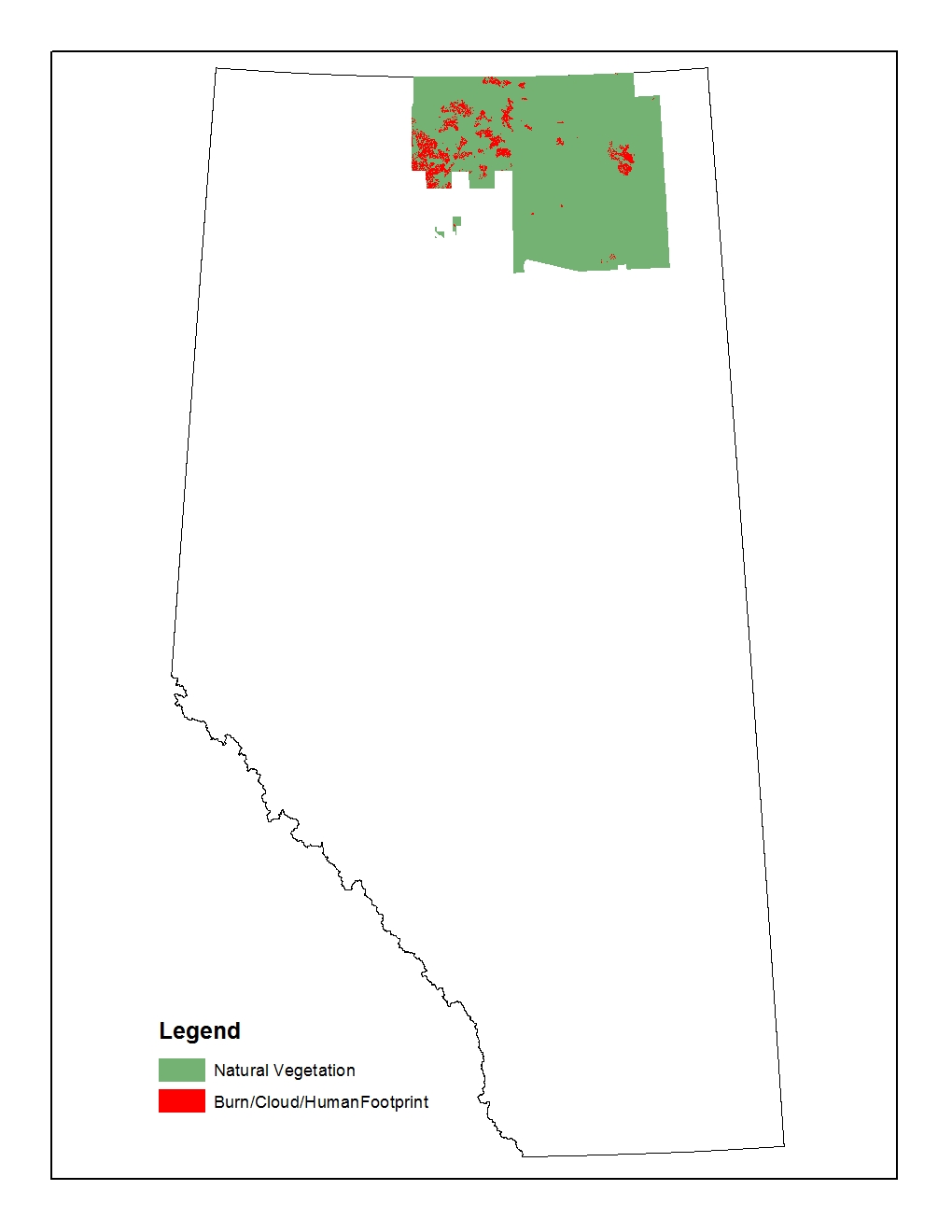 Figure 12 Extent of the Wood Buffalo National Park ecosite layer showing natural vegetation and Burn/Cloud/Human Footprint for backfillingTable 16 Ecosite classes in the Wood Buffalo National Park ecosite layer and naming rules for natural vegetation types and backfilled rules for human footprint typesThe backfilling procedures in the Wood Buffalo National Park ecosite layer were same as the procedures used in AVIE. The open water polygons from the Wood Buffalo National Park ecosite layer were not kept. Instead, the more detailed polygons obtained from the Government of Alberta Base Layers for hydropoly and stream lines were stamped onto the backfilled layer. See detailed information for the open water polygon layer at Table 6 and Table 7 in Section 5.1.4.Elk Island National ParkThe Vegetation Thematic Map of the Elk Island National Park created in 1996 was in the same format as AVI. This layer was appended into the AVIE layer. Some small gaps between the 2 layers were filled with the neighboring AVIE polygons. AVIE information was also used where the 2 layers were overlapped. The fields in the attribute table of AVIE but not in AVI were added to the Vegetation Thematic Map in order to match the fields of the AVIE layer. See detailed information for natural vegetation definition and human footprint backfilling for AVIE in Section 5.1. Mountain National ParksThe Ecological Land Classification maps of the Banff National Park, Jasper National Park and Waterton Lakes National Park were first combined into a single layer. Each ecosite polygon in the Ecological Land Classification layer had one to three vegetation types. The dominant vegetation type (i.e., the first vegetation code in the vegetation column of the attribute table) was used to assign the polygons into the vegetation type (Table 17).Table 17 Vegetation codes in the mountain national parks ecological land classification layer and naming rules for natural vegetation typesThe un-vegetated ecosite polygons were assigned the natural types as Table 18.Table 18 Un-vegetated ecosite codes in the mountain national parks ecological land classification layer and the natural types assigned Data for the MOIST_REG field was derived from the soil drainage information . A conversion rule was developed to convert the dominant natura into the ABMI moist regime.Table 19 Conversion from the soil drainage in the mountain national parks ecological land classification layer to the ABMI moisture regimeThe polygons with ecosite type “P”, which represented pits, quarries, and landfill sites, were backfilled with neighboring vegetation type and moisture regime. The open water polygons (Ecosite ZZ) in MTNPs were combined with more detailed polygons obtained from the Government of Alberta Base Layers for hydropoly and stream lines. This detailed open water polygon layer was stamped onto the backfilled MTNP layer. All open water polygons from the original MTNP layer that fell outside of the new open water boundaries (i.e., from the Government of Alberta Base Layer Database) were retained as water.Remaining AreasThe areas outside the extents of AVI, PLVI, GVI, CPVI and National Parks were backfilled in order of precedence by Phase1, ABMILC, soil layer (applied in ABMI 2012 HF extent only), and dominant vegetation type in the natural subregion where they overlapped. The open water polygons derived from the Government of Alberta Base Layers for hydropoly and stream lines were stamped onto the backfilled remaining area. See detailed information for the open water polygon layer at Table 6 and Table 7 in Section 5.1.4.The cutblock polygons in the 2012 human footprint layer were used to clip the areas outside of the AVIE. These polygons were backfilled with the same procedures as for backfilling the AVIE layer.Data AdditionsAdditional data were added to the attribute table for each polygon to increase its usefulness as a vegetation map of Alberta and to aid ABMI analyses. The supplementary data included information on the percentage of pine (PCT_P), polygon year of origin (ORIGIN_YEAR), and soil type (SOIL_TYPE). Additional information about water and wetland was also added.Pine (PCT_P)Information regarding the location of pine throughout Alberta was obtained from two main sources:Extended AVI layer (AVIE, provided by AESRD in January, 2014), andAlberta Ground Cover Characterization (AGCC, provided by the Earth Observation Systems Laboratory at the University of Alberta). Data from the AVIE layer were preferentially used in areas where it was available. Pine information in AVIE cutblocks was based on backfilled info (see above).  Data from the AGCC layer were used in areas outside of the AVIE boundary. Processing the AVIE layerPolygons in the AVIE layer in which PCT_P was >0 or UPCT_P was >0 if understory is dominant were selected.Cutblock polygons were first backfilled with preharvest vegetation types (see Section 5.1.3.5).  The cutblocks with backfilled types as Pine were selected. The PCT_P value was coded as 9 (i.e., corresponding to a polygon comprised of 90% pine).The layer created by Step 1 was ‘stamped’ onto the layer in Step 2. Processing the AGCC layerA new pine layer was created by selecting AGCC polygons coded as either ‘52’ or ‘152’.The boundaries of the AVIE polygon layer was used to clip the AGCC pine layer created in step 1 to generate a new raster layer limited to pine data for areas beyond the AVIE boundary.The clipped AGCC layer was converted from raster format to a vector layer.Polygons >0.5 ha were selected from Step 3.The layer in step 4 was clipped with Grassland and Parkland Natural Region boundaries to ensure no pine from AGCC layer occurred within those Regions.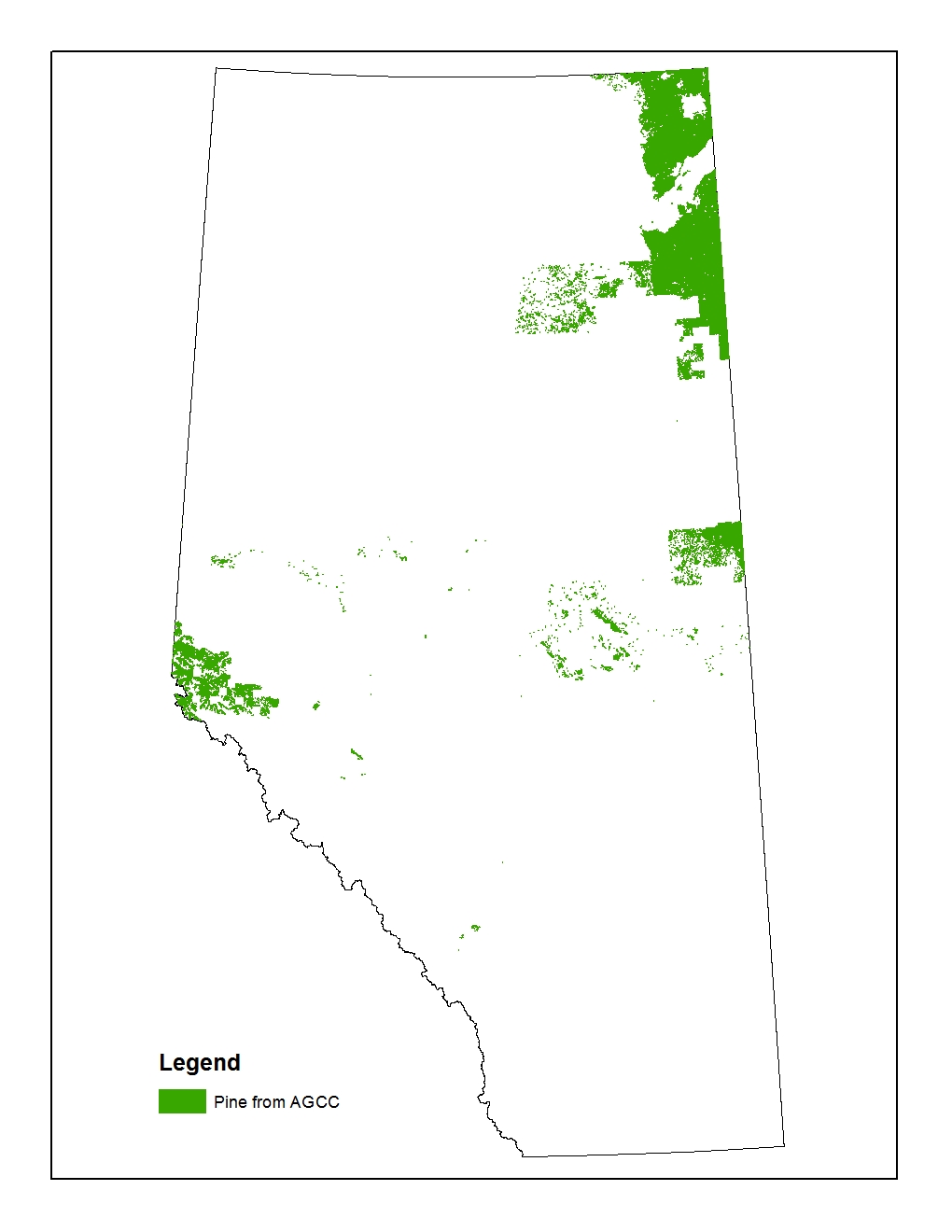 Figure 13 Extent of the pine from AGCCCombining layersThe pine sub-layers from Sections 6.1.1 (AVIE) and 6.1.2 (AGCC) above were combined to a single layer representing the location of pine throughout the Province. The data values include   -1, 0, 1-10, 52, 152, and 252. Values 1-10 indicates the percentage of pine canopy cover from 10 to 100% respectively from AVIE (where 1 = 10%, 2 = 20%, …, and 10 = 100%). Values of ‘52’ and ‘152’ are from the AGCC layer; ‘52’ refers to ‘Closed Pine’ and ‘152’ refers to ‘Open Pine’ areas. Values of ‘252’ are those polygons classified as “Pine” in PLVI, GVI, or in the national park layers. Value 0 refers to polygons with no pine in AVIE extent and value -1 refers to polygons with no pine outside of AVIE extent.Water and Wet InformationThe water and wet information from multiple data sources was assembled in the fields of VEG_TYPE, MOIST_REG, WET, WET_SOURCE, CWCS_CLASS, and CWCS_EXTENT of the backfilled vegetation layer (Table 20).Water polygons from the source layers were coded as “Water” and stored in Field Veg_Type together with the vegetation types. The detailed water types in the Hydropoly layer and Stream Lines layer were stored in the Field “WET” and were coded as “Hydro” in the Field “WET_SOURCE”.Moisture regime information from AVI, GVI , PLVI, and MTNP layers were stored in a single field MOIST_REG. Alberta CWCS Merged Wetland Inventory layer were stored in the Field of CWCS_CLASS and Field CWCS_EXTENT.  Table 20 Source layers of water and wetland information and the fields they stored.Only Alberta CWCS Merged Wetland Inventory layer is described below. All other source layers listed in Table 20 have been described in the above sections.Alberta CWCS Merged Wetland InventoryThe Alberta CWCS Merged Wetland Inventory (Figure 14) is a polygon layer with five classes of wetland defined according to the Canadian Wetland Classification System (CWCS). The five classes are 1) marsh, 2) open water, 3) bog, 4) fen, and 5) swamp. This layer contained data from four sources:Ducks Unlimited Canada (DUC)-Boreal Enhanced Wetland Classification System (EWC). The minimum mapping unit was 1 ha. Landsat-Canadian Wetland Classification System (CWCS). The minimum mapping unit was 1 ha.SPOT (Systeme Pour l'Observation de la Terre) Grassland Vegetation Inventory (GVI) Lentic Classification. The minimum mapping unit was 0.04 ha.High resolution (1:15,000 to 1:30,000 scale) air photography. The minimum mapping unit was 0.02 ha.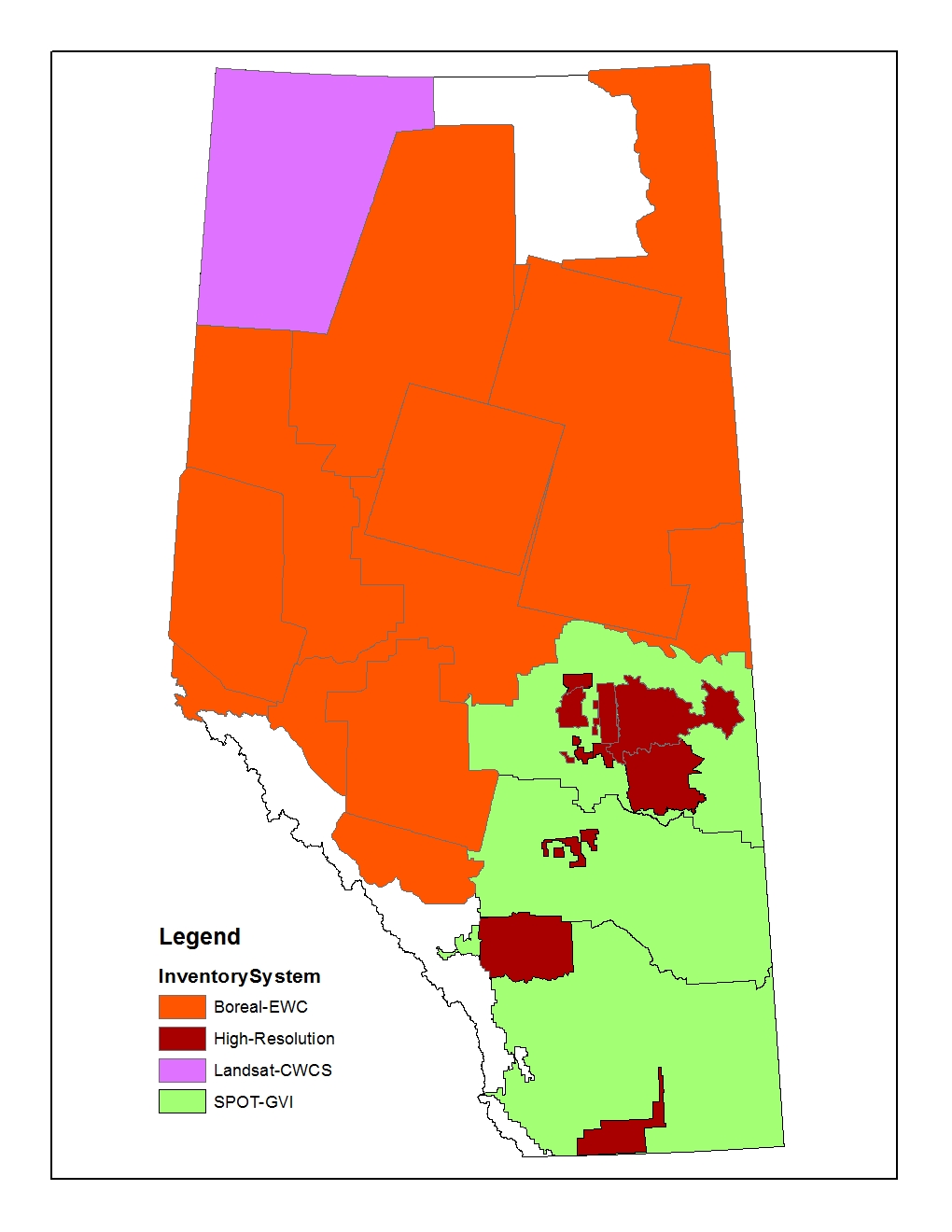 Figure 14 Distribution of wetlands contained within the Alberta CWCS Merged Wetland Inventory layer. Colors represent individual sources of data (purple: Landsat-CWCS, red: DUC-EWC, green: SPOT-GVI, dark brown – High-Resolution, and white: no data).The information in the fields of CWCS_Class and Extent of the original layer was stored in the field of CWCS_CLASS and CWCS_EXTENT of the backfilled layer respectively. Date of Origin (ORIGIN_YEAR)A sub-layer was created that described the year of polygon origin throughout Alberta. This information was added to the backfilled layer as two new fields (ORIGIN_YEAR, ORIGIN_TYPE).The sub-layer was derived from three primary data sources:Extended AVI Layer (AVIE), PLVIProvincial Historical Wildfire Data Layer. The ‘year of origin’ information for the backfilled Cutblocks (see Section 5.1.3.2) was also added to this sub-layer. The processing steps for the AVIE and PLVI were described in Sections 5.1.1 and section 5.2.1 respectively. The steps for wildfire data are described below.This historical wildfire layer was originally organized as an overlapped single layer for all years from 1931 to 2013. A non-overlapped layer was created by:First, the ORIGIN_YEAR and ORIGIN_TYPE fields were added to the attribute table of the layer. The ORIGIN_TYPE was coded as “SRD_FIRE” and the value of ORIGIN_YEAR was copied from the field YEAR.Next, the layer was “entangled” into 83 yearly single layers from 1931 to 2013 individually. Then the 1931 layer was “stamped” by the 1932 layer.The resultant combined layer of 1931-1932 from Step 3 (above) was “stamped” by the 1933 layer from Step 2. The general process in 3) and 4) above was repeated with each layer being stamped (updated) by the layer from the following year. This process ended when the 1930- 2012 combined layer was stamped by the 2013 layer.Where year of origin information was available from AVIE or PLVI, this was used in preference to wildfire data. However, when the AVI/PLVI image year was older than the wildfire year, the year of origin information derived from Fire was stamped over the origin information derived from AVIE and PLVI. Soil Type (SOIL_TYPE) A new sub-layer was created that described the soil type for polygons in the Grassland, Parkland and Dry Mixedwood Natural Regions/Subregions. The soil type data was critical for backfilling vegetation into cultivated and developed areas (see section Error! Reference source not found.). Overall, there were six wetland and eighteen natural upland GVI soil types (24 types in total; see Table 21).Table 21 Soil Types from the Grassland Vegetation Inventory (GVI) layer.Soil type information was combined from two sources (Figure 15): A geodatabase that provided detailed soil type information across eleven map units, each with a single layer. These 11 maps were cleaned and merged into a single layer.The soil types in the areas outside of the boundaries of the detailed soil information (#1 above) were derived from the Agricultural Region of Alberta Soil Inventory Database (AGRASID 30) by Ron McNeil in LandWise Inc. The layers from source 1 and source 2 were merged into a single soil type layer.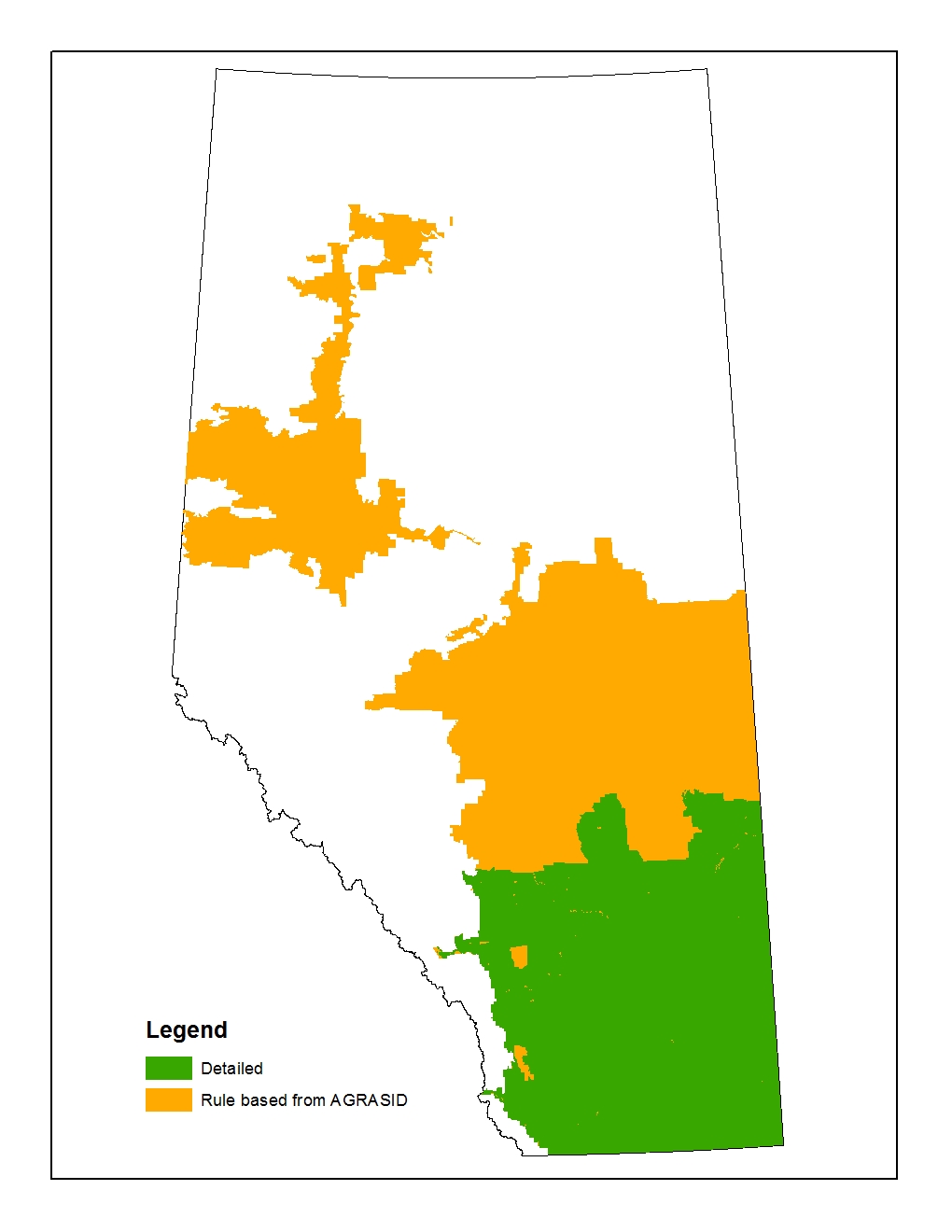 Figure 15 Extent of soil type information derived from 1) the SRD geodatabase ‘GVI_sitetypes_from_soils.gdb’ (green) and 2) AGRASID layers (brown).Combination of Sub-LayersThe six GIS sub-layers described in Section 6 (Pine, Origin, Hydro Water, moisture regime, Alberta CWCS merged wetland, and soil) were combined with the original vegetation layer described in Section 5. Within the attribute table (Figure 16), the field VEG_TYPE records the vegetation classes, and the field HABIT records both upland and wetland vegetation classes. The steps involved in data processing for the field HABIT is described below.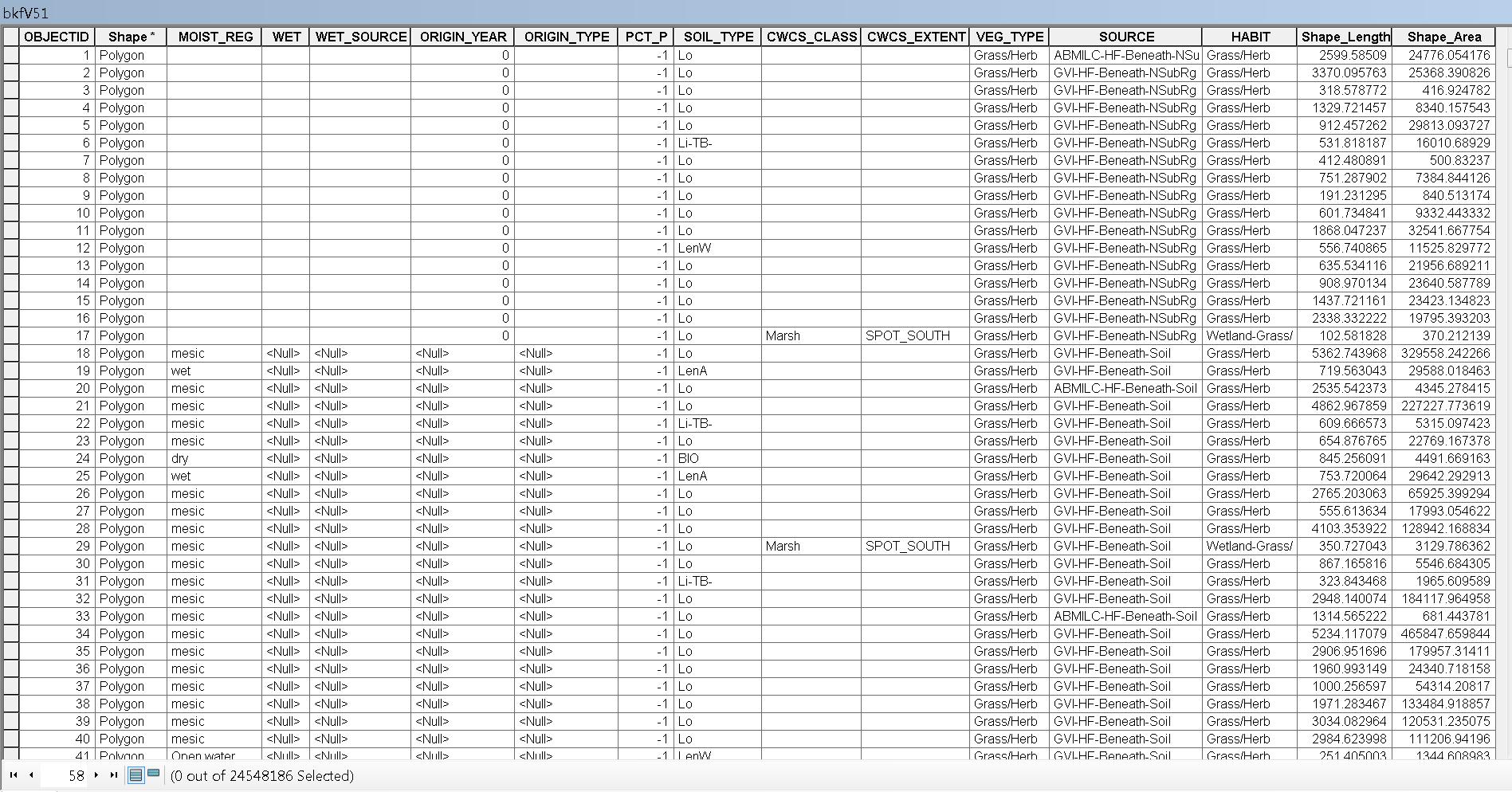 Figure 16 Attribute table of the backfilled vegetation layer.The backfilled layer is available two formats: 1) a single layer that spans all of Alberta, and 2) a tiled version.Upland and Wetland Habitat DefinitionTo define the wetland types, the vegetation types in the field VEG_TYPE were firstly simplified and stored in a temporary field. The conversion rules are list in Table 22.Table 22 Conversion rules from VEG_TYPE to simplified vegetation type.Three steps were performed in order to identify the wetland. Step 1 was to identify wetland from the information in the simplified vegetation field only. Those polygons are always wetland, regardless of the moisture information (Table 23). Table 23 Conversion rules from simplified vegetation only to the wetland type Step 2 was to identify the wetland polygons when a vegetation type can occur in both upland and wetland areas (e.g., Shrubs). Within AVI, PLVI, EINP, MTNP and WBNP where sufficient resolution of information about moisture was available, both vegetation type and moisture regime were used to define the wetland types (Table 24). In all areas in Alberta where no moisture regime information, both vegetation type and CWCS_CLASS were used to define the wetland types (Table 25). Note, even within the extent of AVI, PLVI, EINP and WBNP, some polygons had no moisture regime because these polygons were backfilled from the beneath layers of Phase1, ABMILC and Natural sub-region.      Table 24 Conversion rules from both simplified vegetation and moisture to the wetland typeTable 25 Conversion rules from both simplified vegetation and CWCS to the wetland typeStep 3 was to identify open water. Type Water in field VEG_TYPE, which was derived from Hydro layers as well as the layers of AVIE, PLVI, MTNP, EINP and GVI, were copied into the field HABIT. In addition, the Open water class in CWCS_CLASS was also copied into the field HABIT if the polygon was in Grassland, Parkland, and Dry Mixedwood natural regions/Sub-Regions as detailed information about small wetlands and open water are available for southen Alberta within CWCS_CLASS.Attribute Table DefinitionsMOIST_REGDefinition: Moisture regime information from AVIE, PLVI, MTNP, EINP and GVI. Values: Categorical values. a, m, w, d from AVIE and EINP.  Xeric, Sub-Mesic, Mesic, Hygric, Sub-Hydric, Hydric from MTNP. dry, mesic, wet, Open water from GVI. See Section 5.2.1 for PLVI map code.ORIGIN_YEARDefinition: Year of last known disturbance in which vegetation age would have been reset to zero. Values: 0, NULL and Integers between 1520 and 2013. The values 0 and NULL refer to area that does not have information on the year of last disturbance or is not a forest stand.ORIGIN_TYPEDefinition: Data source for ORIGIN_YEAR field.Values: Categorical values are: SRD_Fire, PLVI, AVIE_CUT_bk, AVIE_mod1, AVIE_mod2,  AVIE_Origin,  AVIE_Other_bk,  AVIE_PEAT_bk, AVIE_RecentBurn_PhotoYear,  AVIE_umod1.PCT_PDefinition: Percentage of pine; based on canopy cover.Values: -1, 0, 1-10, 52, 152, and 252. Values 1-10 indicates the percentage of pine canopy cover from 10 to 100% respectively from AVIE (where 1 = 10%, 2 = 20%, …, and 10 = 100%). Values of ‘52’ and ‘152’ are from the AGCC layer; ‘52’ refers to ‘Closed Pine’ and ‘152’ refers to ‘Open Pine’ areas. Values of ‘252’ are those polygons classified as “Pine” in PLVI, GVI, or in the national park layers. Value 0 refers to polygons with no pine in AVIE extent and value -1 refers to polygons with no pine outside of AVIE extentWETDefinition: Detailed water types in Hydro layers, as well as PLVI wetland types. Values: Categorical values. See Table 6, Table 7 for water types. PLVI wetland types are WT, WS, TF, SF, GF, M, SW.WET_SOURCEDefinition: Data source for WET field.Values: Categorical values are: Hydro, PLVI.SOIL_TYPEDefinition: Soil type based on GVI and AGRASID data.Values: Categorical; see Table 21.CWCS_CLASSDefinition: Alberta merged CWCS wetland types.Values: Categorical values are Marsh, Open Water, Bog, Fen, Swamp CWCS_EXTENTDefinition: Extent field from the Alberta merged CWCS wetland layer.Values: Categorical; see the layer document for detail.VEG_TYPEDefinition: Backfilled vegetation classes Values: Categorical; Alkali, Aspen, Balsam Popular, Bareland, Black cottonwood, Black Spruce, Coniferous, Deciduous, Douglas Fir, Engelmann Spruce, Fir, ForestUnidentifiedType, Grass/Herb, Larch, Lodgepole Pine, Lotic Herb, Lotic Shrub, Marsh, Mixedwood, Mud, MuskegMarsh, Pine, Rock/Rubble, Sand, Sedge, Shrub, ShrubBog, ShrubFen, ShrubSwamp, Snow/Ice, Subalpine Fir, Subalpine Larch, Swamp, TreedBog, TreedFen, Water, White SpruceHABITDefinition: Backfilled vegetation classes including both upland and wetland types Values: Categorical; Conif, Decid, Grass/Herb, Mixwood, Non-Veg, Pine, Shrub, Swamp-Conif, Swamp-Decid, Swamp-Mixwood, Swamp-Pine, Water, Wetland-Bare, Wetland-BSpr, Wetland-Decid, Wetland-Grass/Herb, Wetland-Larch, Wetland-Shrub.SOURCEDefinition: Source layer and backfilled method for the vegetation informationValues: Categorical. Four parts divided by “-“, such as AVIE-AIF-DomInBuf50m-AVIE. The first part (i.e., AVIE) is the extent the polygon located. The second part (i.e.,AIF) is the HF type. The third part (i.e., DomInBuf50m) is the method used for backfilling. The last part is the layer used for backfilling (i.e., AVIE).Addition of ABMI 2012 Human Footprint Sub-layersThe 21 human footprint sub-layers of the ABMI 2012 Human Footprint Layer (Version 3) were combined into 8 layers first (Table 26). Each of the 8 layers was then “stamped” onto the backfilled layer created in Section 7.  The attribute table of this layer is the same as for the backfilled layer with the addition of the 8 human footprint group’s fields, field ‘FEATURE_TY’ which records the human footprint chosen from the 8 fields by referring to the original order of 2012 Human Footprint layer, and field “CutYear” which records the year of harvest for cutblock polygons.Table 26 Eight groups combined from 21 ABMI 2012 Human Footprint Sub-layers The backfilled layer with the added 2012 human footprint is available two formats: 1) a single layer that spans all of Alberta, and 2) a tiled version.Vegetation TypeDescriptionPineStands where the combined pine (P, Pl, Pa, Pj, Pf) are the leading species in stand, and deciduous species comprise ≤ 20%Black spruceStands where black spruce is the leading species in stand, and deciduous species comprise ≤ 20%White spruceStands where the combined White Spruce (Sw) and Engelmann spruce (Se) are the leading species in stand, and deciduous species comprise ≤ 20%FirStands where the combined Fir (Fa, Fb, Fd) are leading species in stand, and deciduous species comprise ≤ 20%LarchStands where the combined Larch (Lt, La, Lw) are leading species in stand, and deciduous species comprise ≤ 20%DeciduousStand where the combined deciduous species ≥80% MixedwoodStands where the combined deciduous species >20%, and combined conifer species > 20%ShrubNon-Forested Land (NFL) Classifier = Open Shrub (SO) or Closed Shrub (SC)Grass/HerbNon-Forested (NFL) Classifier = Herbaceous Grassland (HG), Herbaceous Forbs (HF), or Bryophytes /Lichens (BR)IceSnowNaturally Non-Vegetated (NAT_NON) Classifier is Permanent ice/snow (NWI)Rock/RubbleNaturally Non-Vegetated (NAT_NON) Classifier is Rock barren (NMR)SandNaturally Non-Vegetated (NAT_NON) Classifier is Sand (NMS)WaterNaturally Non-Vegetated (NAT_NON) Classifier is River  (NWR) or Lake (NWL). Note, Water is not used for backfilling.Human Footprint TypeBackfilling RulesCutblockOnly old upland forest types, i.e. Pine, White spruce, Fir, Deciduous, Mixedwood with origin year less than 1930, were assigned.PeatOnly lowland vegetation types, i.e. Black Spruce, Larch, and Shrubland, were assigned. Moisture was assumed to be wet.Linear Human FootprintAny Vegetation Types could be assigned.OthersAny Vegetation Types could be assigned.Phase 1 ClassDescriptionVegetation Types10Agriculture and other improved lands14Barren above timberline7Burns - 1941 to 1957 inclusive2Coniferous stands over 60’ heightConiferious1Coniferous stands up to 60' heightConiferious6Deciduous stands over 60' heightDeciduous5Deciduous stands up to 60' heightDeciduous15Indian Reserves16Lakes and Rivers4Mixedwood stands over 60' heightMixedwood3Mixedwood stands up to 60' heightMixedwood11Muskeg and MarshMuskegMarsh17National Park9Old burn - productive and non-productive8Old burn and brushland12Rock barrenRockBarren LCLcTypeNatural Vegetation Types20Water31Snow/Ice Snow/Ice32Rock/Rubble Rock/Rubble33Exposed land34Developed50ShrublandShrubland110GrasslandGrassland120Agriculture210Coniferous forestConiferous forest220Broadleaf forestBroadleaf forest230Mixed forestMixed forestNSRNameVegetation TypeUpland Forest TypeAlpineGrass/HerbConiferousAthabasca PlainPinePineBoreal SubarcticShrubConiferousCentral MixedwoodDeciduousDeciduousCentral ParklandDeciduousDeciduousDry MixedgrassGrass/HerbConiferousDry MixedwoodDeciduousDeciduousFoothills FescueGrass/HerbDeciduousFoothills ParklandDeciduousDeciduousKazan UplandsPinePineLower Boreal HighlandsBlack SpruceDeciduousLower FoothillsConiferous ConiferousMixedgrassGrass/HerbDeciduousMontaneConiferous ConiferousNorthern FescueGrass/HerbDeciduousNorthern MixedwoodBlack SpruceDeciduousPeace River ParklandShrubDeciduousPeace-Athabasca DeltaGrass/HerbDeciduousFeature TypeUsed to Update Open Water Boundaries?CANAL-MAJYesDUGOUTYesICEFIELDYesISLAND-LAKENoISLAND-RECURNoISLAND-RIVNoLAGOONYesLAKE-PERYesLAKE-RECURYesOXBOW-PERYesOXBOW-RECURYesQUARRYYesRESERVOIRYesRIV-MAJYesWETLANDNoFeature TypeBuffer size to each side (m)AQUEDUCT1CANAL1DITCH1ICEFIELD-REP-PRI1OXBOW-RECUR1STR-RECUR1CANAL-MAJ-REP-SEC2OXBOW-PER2RIV-MAJ-REP-SEC2SPILLWAY2CANAL-MAJ-REP-PRI3LAKE-REP-PRI3RIV-MAJ-REP-PRI3FLOW-ARB-DEMExcludedFLOW-ARB-MANUALExcludedSTR-INDEF0.5STR-PER1.5Vegetation TypeDescriptionPineConiferous Percent 1  > 80% and Leading Species 1 in (P, Pl, Pa, Pj, Pf) and Site Type 1 are forested (FT), Treed wetland (WT) or Treed Fens (TF)Black spruceConiferous Percent 1  > 80% and Leading Species 1 is Black Spruce (Sb) and Site Type 1 are forested (FT), Treed wetland (WT) or Treed Fens (TF)White spruceConiferous Percent 1  > 80% and Leading Species 1 is White Spruce (Sw) and Site Type 1 are forested (FT), Treed wetland (WT) or Treed Fens (TF)FirConiferous Percent 1  > 80% and Leading Species 1 in (Fa, Fb, Fd) and Site Type 1 are forested (FT), Treed wetland (WT) or Treed Fens (TF)LarchConiferous Percent 1  > 80% and Leading Species 1 in (Lt, La, Lw) and Site Type 1 are forested (FT), Treed wetland (WT) or Treed Fens (TF)DeciduousConiferous Percent 1 ≤ 20% and Site Type 1 are forested (FT), Treed wetland (WT) or Treed Fens (TF)MixedwoodConiferous Percent 1 > 20% and ≤ 80%, and Site Type 1 are forested (FT), Treed wetland (WT) or Treed Fens (TF)ShrubSite Type 1 are Shrub Bog (WS), Shrub Fens (SF), Open Shrub (OS), Medial Shrub (MS), or Closed Shrub (CS)Grass/HerbSite Type 1 are Grass Fens (GF), or Herbaceous Grass (HG)MarshSite Type 1 is Marsh (M). Note, this type is not used for backfilling.SwampSite Type 1 is Swamp (SW). Note, this type is not used for backfilling.RockSite Type 1 is Rock (NMR).SandSite Type 1 is Sand (NMS).IceSite Type 1 is Ice (NMI).WaterSite Type 1 is Water (NW) and SitePct1 >=8. Note, Water is not used for backfilling.Successional StageORIGIN YEARStand Initiation (SI)5 years before image year. If no image year, 2010 was used.Stem Exclusion (SE)25 years before image year. If no image year, 2010 was used.Mature (MA)70 years before image year. If no image year, 2010 was used.Breakup (BP)150 years before image year. If no image year, 2010 was used.No pioneer (XP) Not ApplicableSuccessional StageORIGIN YEARRecruitment (RC)5 years before image year. If no image year, 2010 was used.Intermediate (IM)25 years before image year. If no image year, 2010 was used.Mature (MT)70 years before image year. If no image year, 2010 was used.Climax (CM)150 years before image year. If no image year, 2010 was used.No seral (XS) Not ApplicableHuman Footprint GroupSite Type 1Valid vegetation Types from Coniferous Percent 2”, “Leading Species 2”, and “Site Type 2”CutblockRecent Harvest (CC), Regeneration (CR)Only Pine, White spruce, Fir, Mixedwood, and DeciduousLinear Human FootprintTransportation Surface (AIH), Non-treed Clearings (CIP), Treed Clearings (CIT)No backfilling with its own fieldsOthersAnnual Crops (CA), Tame Pasture (CP), Rough Pasture (
CPR), Settlement Tracts (ASC), Industrial Tracts (AII)Any vegetation typesField NameDescriptionPctTreesPercentage of trees coverage in the polygon. Note, The sum of PctTrees, PctShrubs, PctGrass, PctNonVeg and PctWater equals to 100.PctShrubsPercentage of shrub coverage in the polygon. PctGrassPercentage of grass coverage in the polygon. PctNonVegPercentage of non-vegetation coverage in the polygon. PctWaterPercentage of water coverage in the polygon. SumOfEachTreePctThe sum up of the next 7 columns. The value should be 100 or 0 (This field is used for Quality Assurance only)BlackSprucePercentage of total trees areal coverage that was black spruce. ConiferousPercentage of total trees areal coverage that was coniferous trees.DecPercentage of total trees areal coverage that was deciduous trees.FirPercentage of total trees areal coverage that was fir.LarchPercentage of total trees areal coverage that was larch.PinePercentage of total trees areal coverage that was pine.WhiteSprucePercentage of total trees areal coverage that was white spruce.ABMIWetPercentage of ABMI wetland site types coverage in the polygon. The ABMI wetland site types include LenS, LenSP, LtcS, and LtcH (See Table 14 for ABMI Moisture regime)LtcRLenWPctPercentage of site types LtcR and LenW coverage in the polygon. LtcCDPctPercentage of site types LtcC and LtcD coverage in the polygon.LtcSHPctPercentage of site types LtcS and LtcH coverage in the polygon.HFPctPercentage of Human Footprint coverage in the polygon.DomNatSiteTypeDominant Natural site type which had maximum coverage.Vegetation TypeDescriptionPinePctTree >= 20 and Dec_ < 20 and Pine > BlackSpruce, WhiteSprice, Fir and Larch.Black sprucePctTree >= 20 and Dec_ < 20 and BlackSpruce > Pine, WhiteSprice, Fir and Larch.White sprucePctTree >= 20 and Dec_ < 20 and WhiteSpruce > BlackSpruce, Pine, Fir and Larch.FirPctTree >= 20 and Dec_ < 20 and Fir > BlackSpruce, WhiteSprice, Pine and Larch.LarchPctTree >= 20 and Dec_ < 20 and Larch > BlackSpruce, WhiteSprice, Fir and Pine.DeciduousPctTree >= 20 and Dec_ >80MixedwoodPctTree >= 20 and Dec_<=80 and >= 20.ConiferousPctTree >= 20 and Dec_ < 20ShrubPctTree < 20 and PctShrub >= 20Grass/HerbPctTree < 20 and PctShrub < 20 and PctNonVeg <80BarelandPctTree < 20 and PctShrub < 20 and PctNonVeg>= 80SwampPctTree >= 20 and PctABMIwet+PctLtcRLenW>=60MarshPctTree < 20 and PctABMIwet+PctLtcRLenW>=60AlkaliPctTree < 20 and PctABMIwet+PctLtcRLenW>=60 and DomSiteType =LenALotic ShrubPctTree < 20 and and PctShrub >= 20 and PctABMIwet+PctLtcRLenW>=60 and DomSiteType =LtcSLotic HerbPctTree < 20 and and PctShrub < 20 and PctABMIwet+PctLtcRLenW>=60 and DomSiteType =LtcHGVI Site TypeGVI CodeGVI IDABMI Moisture RegimeLentic - TemporaryLenT1MesicLentic - SeasonalLenS2wetLentic - AlkaliLenA3wetLentic - Semi to PermanentLenSP4wetLentic - Open waterLenW5Open waterLotic - RiverLtcR6Open waterLotic - ConiferousLtcC7MesicLotic - DeciduousLtcD8MesicLotic - ShrubLtcS9wetLotic - HerbaceousLtcH10wetSubirrigatedSb11MesicOverflowOv12MesicClayeyCy13MesicLoamyLo14MesicSandySy15dryLimyLi16MesicSandySa17dryBlowouts/SolonetzicBlO18dryChoppy SandhillsCS19dryThin BreaksTB20dryShallow to GravelSwG21drySaline LowlandSL22MesicGravelGr23dryBadlands /BedrockBdL24dryNatural RegionRule setGrasslandConiferous = LtcCDeciduous = LtcD, LtcShrub = LenSP, LtcS, Ov, Sb, TB, LenGrass/Herb = BdL, BlO, CS, Cy, Gr, LenA, LenS, LenT, LenW, Li, Lo, LtcH, LtcR, SL, Sa, SwG, SyParklandConiferous = LtcCDeciduous = BdL, Gr, Li, Lo, LtcD, Ov, Sa, Sb, SwG, Sy, LtcShrub = CS, Cy, LenS, and LenSP, Len, TBGrass/Herb = BlO, LenA, LenW, LtcRDry Mixedwood and Lower FoothillsConiferous = LtcC Deciduous= BlO, CS, LtcD, TBMixedwood = BdL, Cy, Gr, Li, Lo, LctR, Ov, Sa, Sb, SwG,  SyShrub = LenSP, LenGrass/Herb = LenWGrid codeEcositeVegetation Type / (Backfilling Method)0 and 59Unclassified (The big polygon masking the no-data area was excluded. Other polygons were backfilled with neighboring vegetation type as “Linear” group in AVIE)5WetlandsShrubSwamp6MudMud7SandSand8RockRock9Cloud (Backfilled with the same precedures as "others" group in AVIE)10Cloud -shadow (Backfilled with the same precedures as "others" group in AVIE)11WaterWater12Urban (Backfilled with the same precedures as "others" group in AVIE)14Access Major(Backfilled with neighboring vegetation type as “Linear” group in AVIE)16Agricultural (Backfilled with the same precedures as "others" group in AVIE)18Cut Block (Backfilled with the same precedures as "others" group in AVIE)19Burn (Backfilled with the same precedures as "others" group in AVIE)20Black Spruce Black Spruce21Jack PinePine22White SpruceWhite Spruce23DeciduousDeciduous24Deciduous DominatedDeciduous25Shrubby Poor FenShrubFen26Shrubby Rich FenShrubFen28Dwarf Birch/Sedge/WillowShrubSwamp29Willow/SedgeShrubSwamp30Willow/Reed GrassShrubSwamp31Sedge FenGrassFen32Reed Grass FenGrassFen33Rare true grasslands on solonetzic or chernozemic soilsGrassland34Cattail WetlandsMarsh35Reed Grass WetlandsMarsh36Bullrush na WetlandsMarsh37Sb-Pj hygricBlack Spruce38Sb treedBlack Spruce39Treed BogTreedBog40Pj lichenPine41Pj-SbPine42Pj-Aw blueberryPine43Cranberry SwWhite Spruce44Dogwood SwWhite Spruce45Horsetail SwWhite Spruce46Sw-PjWhite Spruce47Aw(Bw) submesicDeciduous48Aw cranberryDeciduous49Pb-Aw dogwoodDeciduous50Pb-Aw horsetailDeciduous51Aw-Sw blueberryDeciduous52Aw-Sw cranberryDeciduous53Pb-Sw dogwoodDeciduous54Pb-Sw horsetailDeciduous55Treed rich fenTreedFen56Treed poor fenTreedFen57Shrubby BogShrubBog58Cutlines(Backfilled with neighboring vegetation type as “Linear” group in AVIE)60Immature Jack PinePineVegetation Code in Ecological Land Classification MapDescriptionVegetation TypeC01Douglas fir/hairy wild ryeDouglas FirC02white spruce/fern mossWhite SpruceC03lodgepole pine/juniper/bearberryLodgepole PineC04white spruce/prickly rose/horsetailWhite SpruceC05white spruce-Douglas fir/feathermossWhite SpruceC06lodgepole pine/buffaloberry/showy asterLodgepole PineC08black spruce-lodgepole pine/willow/sedgeBlack SpruceC09lodgepole pine/dwarf bilberryLodgepole PineC10lodgepole pine/green alder/feathermossLodgepole PineC11lodgepole pine/feathermossLodgepole PineC12Engelmann spruce-whitebark pine/false azeleaEngelmann SpruceC13Engelmann spruce-subalpine fir/feathermossEngelmann SpruceC14Englemann spruce-subalpine fir/false azaleaEngelmann SpruceC15Englemann spruce-subalpine fir/grouseberryEngelmann SpruceC16aspen/hairy wild rye-peavineAspenC17balsam poplar/buffaloberryBalsam PopularC18lodgepole pine/buffaloberry/grouseberryLodgepole PineC19lodgepole pine/buffaloberry/twinflowerLodgepole PineC20lodgepole pine/false azalea/grouseberryLodgepole PineC21Engelmann spruce-subalpine fir/tall bilberry/liverwortEngelmann SpruceC22aspen/hairy wild rye-showy asterAspenC23subalpine larch-subalpine fir/grouseberry-everlastingSubalpine LarchC24Engelmann spruce-subalpine fir/rock willow/white mountain heatherEngelmann SpruceC26white spruce/buffaloberry/fern mossWhite SpruceC27whitespruce/prickly rose/fern mossWhite SpruceC28balsam poplar/horsetailBalsam PopularC29lodgepole pine/Labrador teaLodgepole PineC30Englemann spruce-subalpine fir/Labrador tea/crowberryEngelmann SpruceC31Englemann spruce-subalpine fir/hairy wild rye-heartleaf arnica-twinflower/feathermossEngelmann SpruceC32Engelmann spruce/horsetail/feathermossEngelmann SpruceC33Engelmann spruce/hairy wild ryeEngelmann SpruceC34Engelmann spruce-subalpine fir/heather/feathermossEngelmann SpruceC35lodgepole pine-(Engelmann spruce)/crowberry/lichenLodgepole PineC36lodgepole pine-white spruce/willow/hairy wild ryeLodgepole PineC37whitespruce/buffaloberry/feathermossWhite SpruceC60Populus tremuloides/Amelanchier alnifolia/Heracleum lanatum AspenC61Populus tremuloides/Rubus parviflorus AspenC62Populus tremuloides/Symphoricarpos occidentalis AspenC63Populus tremuloides/Urtica dioica AspenC64Pseudotsuga menziesii/Rubus parviflorus-Thalictrum occidentale-Arnica cordifolia Douglas FirC65Pinus contorta/Arnica cordifolia-Spiraea betulifolia Lodgepole PineC66Pinus contorta/Vaccinium membranaceum Lodgepole PineC67Pinus contorta/Vaccinium myrtillus Lodgepole PineC68Abies lasiocarpa-(Pinus contorta)/Xerophyllum tenax Subalpine FirC69Picea engelmannii-Abies lasiocarpa-(Pseudotsuga menziesii)/Arnica cordifolia Engelmann SpruceC71Picea engelmannii-Abies lasiocarpa-(Pinus contorta)/Menziesia ferruginea/Arnica Engelmann SpruceC72Picea engelmannii-Abies lasiocarpa/Menziesia ferruginea/Vaccinium membranaceumEngelmann SpruceC74Picea engelmannii-Abies lasiocarpa/Menziesia ferruginea/fern Engelmann SpruceC75Larix lyallii/Luzula hitchcockii Subalpine LarchC76Populus trichocarpa Black cottonwoodC78Picea engelmannii/Equisetum arvense Engelmann SpruceC79Pinus contorta/Calamagrostis rubescens-Aster conspicuus Lodgepole PineH01mountain avens-snow willow-moss campionHerbaceousH02black alpine sedge-everlastingSedgeH03sedge-saxifrageSedgeH04mountain avens-kobresia-bearberryHerbaceousH05hairy wild rye-wild strawberry-fireweedGrassH06junegrass-pasture sage-wild blue flaxGrassH07wheatgrass-pasture sageHerbaceousH08yellow dryad-willow herbHerbaceousH09mountain marigold-globeflowerHerbaceousH10cottongrass/mossHerbaceousH11water sedge-beaked sedgeSedgeH12Saxicolous lichenLichenH13Richardson needlegrass-junegrass-everlastingGrassH14hairy wild rye-junegrass-bearberryGrassH15mountain avens-curly sedgeHerbaceousH16fleabane-valerianHerbaceousH19bluebunch wheatgrass-hairy wild rye-showy asterGrassH20spotted saxifrage-hairy wild ryeHerbaceousH24Bromus inermis-Phleum pratense GrassH25Danthonia spp.-Festuca scabrella-Koeleria macrantha GrassH27Agropyron spicatum-Festuca scabrella GrassH28Festuca scabrella-Arctostaphylos uva-ursi GrassH31Senecio triangularis-Erigeron peregrinus HerbaceousH37Polemonium viscosum-Saxifraga sppHerbaceousH42Agropyron spicatum GrassL01shrubby cinquefoil/bearberry-northern bedstrawShrubL02juniper-willowShrubL03Potentilla fruticosa/forb ShrubL04white mountain heather-mountain avens-snow willowShrubL05heather-everlastingShrubL06creeping juniper-northern wheatgrass-sedgeShrubL07arctic willow-cinquefoilShrubO02limber pine-Douglas fir/juniper/bearberryDouglas FirO03white spruce/shrubby cinquefoil/bearberryWhite SpruceO04Englemann spruce-subalpine fir-whitebark pine-lodgepole pineEngelmann SpruceO05Douglas fir/juniper/bearberryDouglas FirO06Englemann spruce-supalpine fir/willow/ribbed bog mossEngelmann SpruceO07spruce/arrowgrass-sedgeWhite SpruceO09Engelmann spruce-subalpine fir/valerian-fleabaneEngelmann SpruceO10Engelmann spruce-subalpine fir/heatherEngelmann SpruceO11spruce/Labrador tea/brown mossWhite SpruceO12Engelmann spruce-subalpine fir/rock willow/alpine bearberryEngelmann SpruceO14Engelmann spruce-subalpine fir/rock willow/bracted lousewortEngelmann SpruceO16paper birch/bearberryBirchO17white spruce/juniper/bearberryWhite SpruceO18Engelmann spruce-subalpine fir/willow/hairy wild ryeEngelmann SpruceO19Engelmann spruce-subalpine fir/mountain avensEngelmann SpruceO25Pseudotsuga menziesii-Pinus flexilis-Pinus contorta/Arctostaphylos uvaursi-Juniperus communisDouglas FirO26Pseudotsuga menziesii-Pinus contorta/Arctostaphylos uva-ursi-Festuca scabrella Douglas FirO27Pinus flexilis/Arctostaphylos uva-ursi Limber pineO28Picea engelmannii-Abies lasiocarpa-Pinus albicaulis/Shepherdia canadensis Engelmann SpruceO29Picea engelmannii-Abies lasiocarpa/Luzula hitchcockii-herb Engelmann SpruceO30Pinus albicaulis-Abies lasiocarpa/Luzula hitchcockii-Vaccinium myrtillus White bark pineO31Pinus albicaulis-Picea engelmannii/Dryas octopetala White bark pineO32Abies lasiocarpa/Valeriana sitchensis-Pedicularis bracteosa-Thalictrum occidentale Subalpine FirS01dwarf birch-shrubby cinquefoil-willow/brown mossShrubS02subalpine fir-willowShrubS03dwarf birch-shrubby cinquefoil/needlerushShrubS04willow-dwarf birch/fleabaneShrubS06willow-green alder/bluebellShrubS07willow/horsetailShrubS08willow/cinquefoilShrubS09dwarf birch-willow/kobresiaShrubS10willow-dwarf birch-shrubby cinquefoilShrubS11willow/timber oatgrassShrubS12willow/hairy wild ryeShrubS13Alnus crispa/fern ShrubS24Betula glandulosa-Potentilla fruticosa-Salix spp./Carex sppShrubS25Salix glauca/herb ShrubEcositedescriptionVegetation TypeCLColluvial landslide, non soil or regosolic soil, sparsely vegetatedBareCRColluvial rubble, non soil or regosolic soil, unvegetated or sparsely vegetatedBareGLGlacier, non soil, unvegetatedGlacierMRecent Moraine, non soil or regosolic soil, unvegetated or sparsely vegetatedRockPpits, quarries, and landfill sites (backfilled types)RRockland, nonsoil, unvegetated or sparsely vegetatedRockRGRock Glacier.non soil or regosolic soil, unvegetated or sparsely vegetatedBareSCRecent stream channel, regosolic soil and Gleysolic soil, unvegetated or sparsely vegetatedBareTTalus, non soil or regosolic soil, unvegetated or sparsely vegetatedRockZZWaterWaterM+GLRockR+CRRockR+GLRockR+TRockT+GLRockT+MRockT+RGRockM+RRockSoil DrainageRanges of DrainageDescriptionABMI Moisture Regime22-3Rapidly DrainedXeric32-4Well DrainedSub-Mesic43-4Moderately Well DrainedMesic54-6Imperfectly DrainedHygric65-6, 5-7Poorly DrainedSub-Hydric76-7Very Poorly DrainedHydricSource layerData Extraction Rule SetFields StoredWaterHydropolyAll data excluding FEATURE_TY is 'ISLAND-LAKE', 'ISLAND-RECUR', and 'ISLAND-RIV'WET, VEG_TYPEWaterStream Lines buffered layerAll recordsWET, VEG_TYPEWaterAVINAT_NON is River (NWR) or Lake (NWL)VEG_TYPEWaterGVIGVI Site Type 5 (LenW) + Site Type 6 (LtcR)>=80%VEG_TYPEWaterPLVISiteType1 = ‘NW” and SitePct1 >=8VEG_TYPEWaterMTNPEcosite Type = ‘ZZ’VEG_TYPEWetAlberta CWCS Merged Wetland InventoryAll records with 5 wetland types (Marsh, Open Water, Bog, Fen, Swamp)CWCS_CLASS,CWCS_EXTENTWetAVIAll records with all moisture regime codes (a-aquatic, m-mesic, w-wet, d-dry)MOIST_REGWetGVIAll records with all ABMI moisture regime codes (Dry, Mesic, OpenWater, Wet) derived from dominant natural site typeMOIST_REGWetPLVIAll records with all Map Code 1MOIST_REGPLVIAll records with the wetland Site Type1 (WT-Treed Bog, WS-Shrub Bog, TF-Treed Fens, SF – Shrub Fens, GF – Grass Fens, M – Marsh, SW – Swamp) MOIST_REG,WETMTNPAll records with all ABMI moisture regime codes (Xeric, Sub-Mesic, Mesic, Hygric, Sub-Hydric, Hydric) derived from soil drainageMOIST_REGPrimary    ClassLand      Sub-ClassSite Type DescriptionSoil Type CodeOpen WaterLenticStanding waterPermanent open standing-water with no emergent vegetation, generally larger than 1.0 ha and >15 cm deep.LenWOpen WaterLoticRiverOpen water of rivers, generally rivers wider than 20 m.LtcRNative / NaturalLenticLentic Temporary Water present <3 weeks (dry by July) <15 cm deep.LenTNative / NaturalLenticLentic Seasonal Water usually present >3 weeks (usually dry by July) >15 cm deep.LenSNative / NaturalLenticLentic Alkali Water present >3 weeks and >15 cm deepLenANative / NaturalLenticLentic Semi-Permanent to PermanentThroughout the year except during periods of extreme drought (present in autumn in 70% of the years); often occurs adjacent to LenW; includes the march zones; water is generally >15 cm deep; if open water is present it is smaller than 1.0 haLenSPNative / NaturalLoticLotic Coniferous Coniferous trees with a combined canopy cover of greater than 25%.LtcCNative / NaturalLoticLotic Deciduous Deciduous trees with a combined canopy cover of greater than 25%.LtcDNative / NaturalLoticLotic Shrub Shrubs have a combined cover of at least 10%.LtcSNative / NaturalLoticLotic Herbaceous Herbaceous species (including sedges) have a combined cover of at least 5%.LtcHNative / NaturalGrasslandGrasslandSubirrigated Water table is close to surface during growing season, but rarely above.  Does not have a defined depressional edge.SbNative / NaturalGrasslandGrasslandOverflow Areas subject to water spreading and sheet flow. Typically on gentle inclines or terraces above the frequent flood zone. For locations where flood frequency is less than once every ten years.OvNative / NaturalGrasslandGrasslandClayey Clayey-textured soils including silty clay, sandy clay, clay, and heavy clay. Generally >40% clay. CyNative / NaturalGrasslandGrasslandLoamy Includes loam, silt loam, silt, clay loam, sandy clay loam, and silty clay loam. LoNative / NaturalGrasslandGrasslandSandy Sandy-loam-textured soils.SyNative / NaturalGrasslandGrasslandLimy Eroded or immature soils with free lime (CaCO3) at the soil surface. Soil pH generally >7.5.LiNative / NaturalGrasslandGrasslandSand Loamy sand and sand soils, and not with a duned surface. SaNative / NaturalGrasslandGrasslandBlowouts/ Solonetzic Order Areas with Solonetzic (hardpan) soils.  The surface may or may not have eroded pits. BlONative / NaturalGrasslandGrasslandChoppy Sandhills Loamy sand and sand soils with a duned land surface. CSNative / NaturalGrasslandGrasslandThin Breaks Areas with bedrock at or near the soil surface.  Amount of vegetation is intermediate between Limy and Badlands. TB may include thin, eroded or immature soils on gentle to steep slopes. TBNative / NaturalGrasslandGrasslandShallow to Gravel Soil with 20 to 50 cm of a sandy or loamy surface overlying a gravel or cobble- rich substrate. SwGNative / NaturalGrasslandGrasslandSaline Lowland Areas with negligible vegetation due to electrical conductivity (salts) and/or sodium adsorption ratio limitations.SLNative / NaturalGrasslandGrasslandGravel Dominated by gravels or cobbles (>50% coarse fragments). May be covered by a mantle <20 cm thick with some gravels. GrNative / NaturalGrasslandGrasslandBadlands/ Bedrock Nearly barren or barren lands, with exposures of soft rock, hard rock, or surficial geology. Includes steep valley walls. BdLVEG_TYPESimplified Veg TypeAlkali  Grass/HerbAspen  DecidBalsam Popular  DecidBareland  Non-VegBlack Spruce  BSprBlack cottonwood  DecidConiferous  ConifDeciduous  DecidDouglas Fir  ConifEngelmann Spruce  ConifFir  ConifForestUnidentifiedType  DecidGrass/Herb  Grass/HerbLarch  LarchLodgepole Pine  PineLotic Herb  Grass/HerbLotic Shrub  ShrubMarsh  Grass/HerbMixedwood  MixwoodMud  Non-VegMuskegMarsh  BSprPine  PineRock/Rubble  Non-VegSand  Non-VegSedge  Grass/HerbShrub  ShrubShrubBog  ShrubShrubFen  ShrubShrubSwamp  ShrubSnow/Ice  Non-VegSubalpine Fir  ConifSubalpine Larch  ConifSwamp  DecidTreedBog  BSprTreedFen  LarchWater  WaterWhite Spruce  ConifSimplified Vegetation TypeWetland TypeBlack SpruceWetland – BSprMuskegMarshWetland – BSprLarch (excluding Subalpine Larch)Wetland – LarchBlack cottonwoodSwamp – DecidSwampSwamp – DecidLotic ShrubWetland – ShrubAlkaliWetland - Grass/HerbLotic HerbWetland - Grass/HerbSedgeWetland - Grass/HerbMarshWetland - Grass/HerbMOISTURE_REGSimplified Vegetation TypeWetland Typew, wet, a, Sub-Hygric, Hygric, Sub-Hydric, Hydric, 6C, 6D, 6E, 7B, 7C, 7D, 9B, 9C, 9D, 9EConifSwamp - Conifw, wet, a, Sub-Hygric, Hygric, Sub-Hydric, Hydric, 6C, 6D, 6E, 7B, 7C, 7D, 9B, 9C, 9D, 9EDecidSwamp - Decidw, wet, a, Sub-Hygric, Hygric, Sub-Hydric, Hydric, 6C, 6D, 6E, 7B, 7C, 7D, 9B, 9C, 9D, 9EMixwoodSwamp - Mixwoodw, wet, a, Sub-Hygric, Hygric, Sub-Hydric, Hydric, 6C, 6D, 6E, 7B, 7C, 7D, 9B, 9C, 9D, 9EPineSwamp - Pinew, wet, a, Sub-Hygric, Hygric, Sub-Hydric, Hydric, 6C, 6D, 6E, 7B, 7C, 7D, 9B, 9C, 9D, 9EShrubWetland - Shrubw, wet, a, Sub-Hygric, Hygric, Sub-Hydric, Hydric, 6C, 6D, 6E, 7B, 7C, 7D, 9B, 9C, 9D, 9EGrass/HerbWetland - Grass/Herbw, wet, a, Sub-Hygric, Hygric, Sub-Hydric, Hydric, 6C, 6D, 6E, 7B, 7C, 7D, 9B, 9C, 9D, 9EBareWetland - BareNatural Region/ Sub-RegionCWCS_ClassSimplified Vegetation TypeWetland TypeGrassland, Parkland, Dry MixedwoodSwamp(any)Wetland - DecidGrassland, Parkland, Dry MixedwoodMarsh(any)Wetland - Grass/Herb(Other natural regions/sub-regions)Swamp, Bog, Fen, MarshConifSwamp - Conif(Other natural regions/sub-regions)Swamp, Bog, Fen, MarshDecidSwamp - Decid(Other natural regions/sub-regions)Swamp, Bog, Fen, MarshMixwoodSwamp - Mixwood(Other natural regions/sub-regions)Swamp, Bog, Fen, MarshPineSwamp - Pine(Other natural regions/sub-regions)Swamp, Bog, Fen, MarshShrubWetland - Shrub(Other natural regions/sub-regions)Swamp, Bog, Fen, MarshGrass/HerbWetland - Grass/Herb(Other natural regions/sub-regions)Swamp, Bog, Fen, MarshBareWetland - BareField Name of HF GroupOriginal Order in HF2012HF Sub-LayerHydroHF1ReservoirsHydroHF2Borrow Pits, Sumps, Dugouts and LagoonsHydroHF5CanalsRoadRail3Non-Vegetated Impermeable Surfaces (Roads)RoadRail4Rail Lines Hard SurfaceRoadRail6Vegetated Surfaces of Roads, Trails and RailwaysMineCFOAgCutblock7Mine SitesMineCFOAgCutblock14CFO and other High Density LivestockMineCFOAgCutblock17CultivationMineCFOAgCutblock18Cut BlocksIndHighLow8Industrial SitesWell9Well Sites (Energy) ACTIVEWell16Well Sites (Energy) ABANDONEDLandFRecWindMRes10LandfillLandFRecWindMRes11Recreation and Other Vegetated FacilitiesLandFRecWindMRes12Wind Generation FacilityLandFRecWindMRes15Urban and Rural ResidentialLandFRecWindMRes21Disturbed VegetationTransPipe13Transmission LinesTransPipe19PipelinesCutline20Seismic Lines